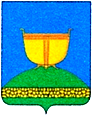    ГЛАВА ВЫСОКОГОРСКОГО
   МУНИЦИПАЛЬНОГО РАЙОНА   РЕСПУБЛИКИ ТАТАРСТАНТАТАРСТАН РЕСПУБЛИКАСЫ
      БИЕКТАУ МУНИЦИПАЛЬ
           РАЙОНЫ БАШЛЫГЫ   Кооперативная ул., 5, пос. ж/д станция Высокая Гора,                 Кооперативная ур, 5, Бнектау т/ю станциясе поселогы,   Высокогорский район, Республика Татарстан, 422700                      Биектау районы, Татарстан Республикасы, 422700Тел.: +7 (84365) 2-30-50, факс: 2-30-86, e-mail: biektau@tatar.ru, www.vysokaya-gora.tatarstan.ru________________№___________________на №_11/13-09/1348 от_ 21.03.2019______ЗаместителюМинистра юстицииРеспублики ТатарстанМ.М. ИбятовуУважаемый Мухаррям Мансурович!Направляем Вам отчетные данные о проведении антикоррупционной экспертизы муниципальных нормативных правовых актов и их проектов за I квартал 2019 года по Высокогорскому муниципальному району, а также протесты прокурора Высокогорского района и Казанской межрайонной природоохранной прокуратуры.Приложение:- отчет за 1 квартал на 92 л., в 1 экз.- протест прокурора            Р.Г. КалимуллинАрхипов В.Д.Тел. 8(84365)2-30-85Форма отчетных данных о проведенииорганами местного самоуправления Высокогорского муниципального районаантикоррупционной экспертизы проектов муниципальныхнормативных правовых актов (далее - МНПА) в первом квартале 2019 г.Форма отчетных данных о проведенииорганами местного самоуправления Высокогорского муниципального районаантикоррупционной экспертизы муниципальныхнормативных правовых актов (далее - МНПА) в первом квартале 2019 г.               Информация о МНПА, в отношении которых проведена независимая антикоррупционная экспертизав первом квартале 2019 года Информация о МНПА, в отношении которых внесены акты прокурорского реагирования в первом квартале 2019 годаПеречень нормативно правовых актов и их проектов,в отношении которых проведена антикоррупционная экспертизаза 1 квартал 2019 годаНачальник юридического отдела Совета Высокогорского муниципального района                                                   В.Д.Архипов      Общее количество проектов МНПАа) совета МО;б) главы МО;в) исполнительного комитета МООбщее количество проектов МНПАа) совета МО;б) главы МО;в) исполнительного комитета МООбщее количество проектов МНПАа) совета МО;б) главы МО;в) исполнительного комитета МОКоличество коррупциогенных факторов, выявленных в проектах нормативных правовых актахКоличество исключенных коррупциогенных факторовПодготовленных в отчетный периодПрошедших антикоррупционную экспертизуСодержащих коррупциогенные факторыКоличество коррупциогенных факторов, выявленных в проектах нормативных правовых актахКоличество исключенных коррупциогенных факторовСельское/ городское поселениеа) 153б) 0в) 144а) 153б) 0в) 144а)0б)0в)0а)0б)0в)0а)0б)0в)0ИТОГО:    297    297   000Муниципальный район/ городской округа) 10б) 1в) 45а)10б) 1в) 45а)0б)0в)0а)0б)0в)0а)0б)0в)0ИТОГО:    56    56   000Общее количество проектов МНПАа) совета МО;б) главы МО;в) исполнительного комитета МООбщее количество проектов МНПАа) совета МО;б) главы МО;в) исполнительного комитета МООбщее количество проектов МНПАа) совета МО;б) главы МО;в) исполнительного комитета МОКоличество коррупциогенных факторов, выявленных в проектах нормативных правовых актахКоличество исключенных коррупциогенных факторовПодготовленных в отчетный периодПрошедших антикоррупционную экспертизуСодержащих коррупциогенные факторыКоличество коррупциогенных факторов, выявленных в проектах нормативных правовых актахКоличество исключенных коррупциогенных факторовСельское/ городское поселениеа) 141б) 0в) 141а) 141б) 0в) 141а)0б)0в)0а)0б)0в)0а)0б)0в)0ИТОГО:    282    282   000Муниципальный район/ городской округа) 0б) 0в) 21а) 0б) 0в) 21а)0б)0в)0а)0б)0в)0а)0б)0в)0ИТОГО:    21    21   000Количество проектов МНПА, на которые вынесены заключения независимой антикоррупционной экспертизыКоличество проектов МНПА, в которые внесены изменения в связи с представлением заключений по результатам независимой антикоррупционной экспертизыКоличество МНПА, на которые вынесены заключения независимой антикоррупционной экспертизыКоличество МНПА, в которые внесены изменения в связи с представлением заключений по результатам независимой антикоррупционной экспертизыКоличество МНПА признанных утратившими силу в связи с представлением заключений по результатам независимой антикоррупционной экспертизы10000Количество рассмотренных органами местного самоуправления актов прокурорского реагированияКоличество МНПА, в которые внесены изменения по результатам рассмотрения актов прокурорского реагированияКоличество МНПА, признанных утратившими силу по результатам рассмотрения актов прокурорского реагирования200№п/пдата и № заключениястатус акта, дата и №Наименование нормативного правового акта (проекта нормативного правового акта)Наличие коррупциогенных факторов (выявлено, не выявлено)Информация об устранении коррупциогенных факторах(устранены, / не устранены)09.01.20191.проект Решения Совета Суксинского сельского поселения О внесении изменений в Решение Совета Суксинского сельского поселения Высокогорского муниципального района от 07.12.2017 №94 «О бюджете Суксинского сельского поселения Высокогорского муниципального района на 2018 год и на плановый период 2019 и 2020 годов»Не выявлено09.01.20192.проект Решения Совета Иске-Казанского сельского поселенияО внесении изменений в Решение Совета Иске-Казанского сельского поселения Высокогорского муниципального района от 07.12.2017 № 97 «О бюджете Иске-Казанского сельского поселения Высокогорского муниципального района на 2018 год и на плановый период 2019 и 2020 годов»Не выявлено09.01.20193.проект Решения Совета Куркачинского сельского поселенияО внесении изменений в Решение Совета Куркачинского сельского поселения Высокогорского муниципального района от 11.12.2017 № 68 «О бюджете Куркачинского сельского поселения Высокогорского муниципального района на 2018 год и на плановый период 2019 и 2020 годов»Не выявлено09.01.20194.проект Решения Совета Красносельского сельского поселенияО внесении изменений в Положение о муниципальной службе в муниципальном образовании Красносельское сельское поселение Высокогорского муниципального района Республики Татарстан, утвержденное решением Совета Красносельского сельского поселения от 24.08.2016 № 34Не выявлено09.01.20195.проект Решения Совета Село-Алатского сельского поселенияО внесении изменений в Положение о муниципальной службе в муниципальном образовании «Село-Алатское сельское поселение Высокогорского муниципального района Республики Татарстан» утвержденное решением Совета Село-Алатского сельского поселения от 19.08.2016 № 35Не выявлено09.01.20196.проект Постановления ИК Большековалинского сельского поселенияО внесении изменений в административный регламента предоставления муниципальной услуги по присвоению, изменению и аннулированию адресов на территории муниципального образования Большековалинского сельского поселения Высокогорского муниципального районаНе выявлено09.01.20197.проект Постановления ИК Большековалинского сельского поселенияО внесении изменений в административный регламент предоставления муниципальной услуги по выдачи справки (выписки) на территории муниципального образования Большековалинского сельского поселения Высокогорского муниципального районаНе выявлено10.01.20198.проект Решения Совета Айбашского сельского поселенияО внесении изменений в Решение Совета Айбашского сельского поселения Высокогорского муниципального района от 07.12.2017 №103 «О бюджете Айбашского сельского поселения Высокогорского муниципального района на 2018 год и на плановый период 2019 и 2020 годов»Не выявлено10.01.20199.проект Решения Совета Дачного сельского поселенияОб утверждении Генерального плана муниципального образования «Дачное сельское поселение Высокогорского муниципального района Республики Татарстан»Не выявлено10.01.201910.проект Постановления ИК ВМРО внесении изменений в административный регламент предоставления муниципальной услуги по оформлению документов по обмену жилых помещений муниципального жилищного фонда, предоставленных по договору социального наймаНе выявлено10.01.201911.проект Постановления ИК ВМРО внесении изменений в административный регламент предоставления муниципальной услуги по предоставлению жилого помещения, муниципального жилищного фонда, гражданину по договору социального наймаНе выявлено10.01.201912.проект Постановления ИК ВМРО внесении изменений в административный регламент предоставления муниципальной услуги по выдаче документа, подтверждающего проведение основных работ по строительству (реконструкции) объекта индивидуального жилищного строительства, осуществляемому с привлечением средств материнского (семейного) капиталаНе выявлено10.01.201913.проект Постановления ИК ВМРО внесении изменений в административный регламент предоставления муниципальной услуги по предоставлению гражданам жилых помещений в муниципальном жилищном фонде по договорам найма служебного жилого помещенияНе выявлено10.01.201914.проект Постановления ИК ВМРО внесении изменений в административный регламент предоставления государственной услуги по принятию решения об эмансипации несовершеннолетнего (объявление несовершеннолетнего полностью дееспособным)Не выявлено10.01.201915.проект Постановления ИК ВМРОб организации горячего питания обучающихся образовательных организаций Высокогорского муниципального района в 2019 годуНе выявлено10.01.201916.проект Решения Совета Казакларского сельского поселенияО внесении изменений в Положение о представлении гражданами, претендующими на замещение муниципальных должностей в Казакларском сельском поселении Высокогорского муниципального района Республики Татарстан, сведений о доходах, об имуществе и обязательствах имущественного характера, а также о представлении лицами, замещающими муниципальные должности в Казакларском сельском поселении Высокогорского муниципального района РТ, сведений о доходах, расходах, об имуществе и обязательствах имущественного характераНе выявлено10.01.201917.проект Решения Совета Красносельского сельского поселенияО внесении изменений в Положение о представлении гражданами, претендующими на замещение муниципальных должностей в Красносельском сельском поселении Высокогорского муниципального   района   Республики Татарстан, сведений о доходах, об имуществе и обязательствах имущественного характера, а также о представлении лицами, замещающими муниципальные должности в Красносельском сельском поселении Высокогорского муниципального района Республики Татарстан, сведений о доходах расходах, об имуществе и о обязательствах имущественного характераНе выявлено10.01.201918.проект Решения Совета Куркачинского сельского поселенияО внесении изменений в Положение о представлении гражданами, претендующими на замещение муниципальных должностей в Куркачинском сельском поселении Высокогорского муниципального района Республики Татарстан, сведений о доходах, об имуществе и обязательствах имущественного характера, а также о представлении лицами, замещающими муниципальные должности в Куркачинском сельском поселении Высокогорского муниципального района РТ, сведений о доходах, расходах, об имуществе и обязательствах имущественного характераНе выявлено10.01.201919.проект Решения Совета Мемдельского сельского поселенияО внесении изменений в Положение о представлении гражданами, претендующими на замещение муниципальных должностей в Мемдельском сельском поселении Высокогорского муниципального района Республики Татарстан, сведений о доходах, об имуществе и обязательствах имущественного характера, а также о представлении лицами, замещающими муниципальные должности в Мемдельском сельском поселении Высокогорского муниципального района РТ, сведений о доходах, расходах, об имуществе и обязательствах имущественного характераНе выявлено10.01.201920.проект Решения Совета Мульминского сельского поселенияО внесении изменений в Положение о представлении гражданами, претендующими на замещение муниципальных должностей в Мульминском сельском поселении Высокогорского муниципального района Республики Татарстан, сведений о доходах, об имуществе и обязательствах имущественного характера, а также о представлении лицами, замещающими муниципальные должности в Мульминском сельском поселении Высокогорского муниципального района РТ, сведений о доходах, расходах, об имуществе и обязательствах имущественного характераНе выявлено10.01.201921.проект Решения Совета Село-Алатского сельского поселенияО внесении изменений в Положение о представлении гражданами, претендующими на замещение муниципальных должностей в Село-Алатском сельском поселении Высокогорского муниципального района Республики Татарстан, сведений о доходах, об имуществе и обязательствах имущественного характера, а также о представлении лицами, замещающими муниципальные должности в Село-Алатском сельском поселении Высокогорского муниципального района РТ, сведений о доходах, расходах, об имуществе и обязательствах имущественного характера Не выявлено10.01.201922.проект Решения Совета Семиозерского сельского поселенияО внесении изменений в Положение о представлении гражданами, претендующими на замещение муниципальных должностей в Семиозерском сельском поселении Высокогорского муниципального района Республики Татарстан, сведений о доходах, об имуществе и обязательствах имущественного характера, а также о представлении лицами, замещающими муниципальные должности в Семиозерском сельском поселении Высокогорского муниципального района Республики Татарстан, сведений о доходах, расходах, об имуществе и обязательствах имущественного характераНе выявлено10.01.201923.проект Решения Совета Суксинского сельского поселенияО внесении изменений в Положение о представлении гражданами, претендующими на замещение муниципальных должностей в Суксинском сельском поселении Высокогорского муниципального района Республики Татарстан, сведений о доходах, об имуществе и обязательствах имущественного характера, а также о представлении лицами, замещающими муниципальные должности в Суксинском сельском поселении Высокогорского муниципального района РТ, сведений о доходах, расходах, об имуществе и  обязательствах имущественного характераНе выявлено10.01.201924.проект Решения Совета Ташлы-Ковалинского сельского поселенияО внесении изменений в Положение о представлении гражданами, претендующими на замещение муниципальных должностей в Ташлы-Ковалинском сельском поселении Высокогорского муниципального района Республики Татарстан, сведений о доходах, об имуществе и обязательствах имущественного характера, а также о представлении лицами, замещающими муниципальные должности в Ташлы-Ковалинском сельском поселении Высокогорского муниципального района РТ, сведений о доходах, расходах, об имуществе и обязательствах имущественного характераНе выявлено10.01.201925.проект Решения Совета Усадского сельского поселенияО внесении изменений в Положение о представлении гражданами, претендующими на замещение муниципальных должностей в Усадском сельском поселении Высокогорского муниципального района Республики Татарстан, сведений о доходах, об имуществе и обязательствах имущественного характера, а также о представлении лицами, замещающими муниципальные должности в Усадском сельском поселении Высокогорского муниципального района РТ, сведений о доходах, расходах, об имуществе и обязательствах имущественного характераНе выявлено10.01.201926.проект Решения Совета Чепчуговского сельского поселенияО внесении изменений в Положение о представлении гражданами, претендующими на замещение муниципальных должностей в Чепчуговском сельском поселении Высокогорского муниципального района Республики Татарстан, сведений о доходах, об имуществе и обязательствах имущественного характера, а также о представлении лицами, замещающими муниципальные должности в Чепчуговском сельском поселении Высокогорского муниципального района РТ, сведений о доходах, расходах, об имуществе и обязательствах имущественного характераНе выявлено10.01.201927.проект Решения Совета Чернышевского сельского поселенияО внесении изменений в Положение о представлении гражданами, претендующими на замещение муниципальных должностей в Чернышевском сельском поселении Высокогорского муниципального района Республики Татарстан, сведений о доходах, об имуществе и обязательствах имущественного характера, а также о представлении лицами, замещающими муниципальные должности в Чернышевском сельском поселении Высокогорского муниципального района РТ, сведений о доходах, расходах, об имуществе и обязательствах имущественного характераНе выявлено10.01.201928.проект Решения Совета Шапшинского сельского поселенияО внесении изменений в Положение о представлении гражданами, претендующими на замещение муниципальных должностей в Шапшинском сельском поселении Высокогорского муниципального района Республики Татарстан, сведений о доходах, об имуществе и обязательствах имущественного характера, а также о представлении лицами, замещающими муниципальные должности в Шапшинском сельском поселении Высокогорского муниципального района РТ, сведений о доходах, расходах, об имуществе и обязательствах имущественного характераНе выявлено10.01.201929.проект Решения Совета Ямашурминского сельского поселенияО внесении изменений в Положение о представлении гражданами, претендующими на замещение муниципальных должностей в Ямашурминском сельском поселении Высокогорского муниципального района Республики Татарстан, сведений о доходах, об имуществе и обязательствах имущественного характера, а также о представлении лицами, замещающими муниципальные должности в Ямашурминском сельском поселении Высокогорского муниципального района РТ, сведений о доходах, расходах, об имуществе и обязательствах имущественного характераНе выявлено10.01.201930.проект Решения Совета Айбашского сельского поселенияО внесении изменений в Положение о представлении гражданами, претендующими на замещение муниципальных должностей в Айбашском сельском поселении Высокогорского муниципального района Республики Татарстан, сведений о доходах, об имуществе и обязательствах имущественного характера, а также о представлении лицами, замещающими муниципальные должности в Айбашском сельском поселении Высокогорского муниципального района РТ, сведений о доходах, расходах, об имуществе и обязательствах имущественного характераНе выявлено10.01.201931.проект Решения Совета Алан-Бексерского сельского поселенияО внесении изменений в Положение о представлении гражданами, претендующими на замещение муниципальных должностей в Алан-Бексерском сельском поселении Высокогорского муниципального района Республики Татарстан, сведений о доходах, об имуществе и обязательствах имущественного характера, а также о представлении лицами, замещающими муниципальные должности в Алан-Бексерском сельском поселении Высокогорского муниципального района РТ, сведений о доходах, расходах, об имуществе и обязательствах имущественного характераНе выявлено10.01.201932.проект Решения Совета Альдермышского сельского поселенияО внесении изменений в Положение о представлении гражданами, претендующими на замещение муниципальных должностей в Альдермышском сельском поселении Высокогорского муниципального района Республики Татарстан, сведений о доходах, об имуществе и обязательствах имущественного характера, а также о представлении лицами, замещающими муниципальные должности в Альдермышском сельском поселении Высокогорского муниципального района РТ, сведений о доходах, расходах, об имуществе и обязательствах имущественного характераНе выявлено10.01.201933.проект Решения Совета Березкинского сельского поселенияО внесении изменений в Положение о представлении гражданами, претендующими на замещение муниципальных должностей в Березкинском сельском поселении Высокогорского муниципального района Республики Татарстан, сведений о доходах, об имуществе и обязательствах имущественного характера, а также о представлении лицами, замещающими муниципальные должности в Березкинском сельском поселении Высокогорского муниципального района РТ, сведений о доходах, расходах, об имуществе и обязательствах имущественного характераНе выявлено10.01.201934.проект Решения Совета Бирюлинского сельского поселенияО внесении изменений в Положение о представлении гражданами, претендующими на замещение муниципальных должностей в Бирюлинском сельском поселении Высокогорского муниципального района Республики Татарстан, сведений о доходах, об имуществе и обязательствах имущественного характера, а также о представлении лицами, замещающими муниципальные должности в Бирюлинском сельском поселении Высокогорского муниципального района РТ, сведений о доходах, расходах, об имуществе и обязательствах имущественного характераНе выявлено10.01.201935.проект Решения Совета Большебитаманского сельского поселенияО внесении изменений в Положение о представлении гражданами, претендующими на замещение муниципальных должностей в Большебитаманском сельском поселении Высокогорского муниципального района Республики Татарстан, сведений о доходах, об имуществе и обязательствах имущественного характера, а также о представлении лицами, замещающими муниципальные должности в Большебитаманском сельском поселении Высокогорского муниципального района РТ, сведений о доходах, расходах, об имуществе и обязательствах имущественного характераНе выявлено10.01.201936.проект Решения Совета Большековалинского сельского поселенияО внесении изменений в Положение о представлении гражданами, претендующими на замещение муниципальных должностей в Большековалинском сельском поселении Высокогорского муниципального района Республики Татарстан, сведений о доходах, об имуществе и обязательствах имущественного характера, а также о представлении лицами, замещающими муниципальные должности в Большековалинском сельском поселении Высокогорского муниципального района РТ, сведений о доходах, расходах, об имуществе и обязательствах имущественного характераНе выявлено10.01.201937.проект Решения Совета Дачного сельского поселенияО внесении изменений в Положение о представлении гражданами, претендующими на замещение муниципальных должностей в Дачном сельском поселении Высокогорского муниципального района Республики Татарстан, сведений о доходах, об имуществе и обязательствах имущественного характера, а также о представлении лицами, замещающими муниципальные должности в Дачном сельском поселении Высокогорского муниципального района Республики Татарстан, сведений о доходах, расходах, об имуществе и обязательствах имущественного характераНе выявлено10.01.201938.проект Решения Совета Дубъязского сельского поселенияО внесении изменений в Положение о представлении гражданами, претендующими на замещение муниципальных должностей в Дубъязском сельском поселении Высокогорского муниципального района Республики Татарстан, сведений о доходах, об имуществе и обязательствах имущественного характера, а также о представлении лицами, замещающими муниципальные должности в Дубъязском сельском поселении Высокогорского муниципального района РТ, сведений о доходах, расходах, об имуществе и обязательствах имущественного характераНе выявлено10.01.201939.проект Решения Совета Иске-Казанского сельского поселенияО внесении изменений в Положение о представлении гражданами, претендующими на замещение муниципальных должностей в Иске-Казанском сельском поселении Высокогорского муниципального района Республики Татарстан, сведений о доходах, об имуществе и обязательствах имущественного характера, а также о представлении лицами, замещающими муниципальные должности в Иске-Казанском сельском поселении Высокогорского муниципального района РТ, сведений о доходах, расходах, об имуществе и обязательствах имущественного характераНе выявлено10.01.201940.проект Постановления ИК ВМРОб утверждении правил осуществления мониторинга и показателей мониторинга системы образования Высокогорского муниципального района Республики ТатарстанНе выявлено10.01.201941.Решение Совета Алан-Бексерского сельского поселения от 29.12.2018 №156Об утверждении Положения о порядке сноса самовольных построек и перемещения (демонтажа) движимого имущества, нестационарных объектов, незаконно размещенных на земельных участках, находящихся на территории Алан-Бексерского сельского поселенияНе выявлено10.01.201942.Решение Совета Алан-Бексерского сельского поселения от 29.12.2018 №157О внесении изменений в решение Совета Алан-Бексерского сельского поселения Высокогорского муниципального района от 15.10.2015 №7 «О налоге на имущество физических лиц»Не выявлено10.01.201943.Решение Совета Алан-Бексерского сельского поселения от 29.12.2018 №155Об утверждении правил землепользования      и застройки муниципального образования «Алан-Бексерское сельское       поселение Высокогорского муниципального района Республики Татарстан»Не выявлено14.01.201944проект Постановления ИК ВМРОб утверждении Порядка осуществления контроля за соблюдением Федерального закона от 5 апреля 2013 года N 44-ФЗ «О контрактной системе в сфере закупок товаров, работ, услуг для обеспечения государственных и муниципальных нужд» органом внутреннего муниципального финансового контроляНе выявлено14.01.201945.проект Постановления ИК ВМРО внесении изменений в административный регламент предоставления муниципальной услуги по постановке на учет в качестве нуждающихся в улучшении жилищных условий и выдаче Государственного жилищного сертификата на выделение субсидии на приобретение жилья вынужденным переселенцамНе выявлено14.01.201946.проект Решения Совета Высокогорского сельского поселенияО внесении изменений в Положение о представлении гражданами, претендующими на замещение муниципальных должностей в Высокогорском сельском поселении Высокогорского муниципального района Республики Татарстан, сведений о доходах, об имуществе и обязательствах имущественного характера, а также о представлении лицами, замещающими муниципальные должности в Высокогорском сельском поселении Высокогорского муниципального района РТ, сведений о доходах, расходах, об имуществе и обязательствах имущественного характераНе выявлено14.01.201947.проект Решения Совета Алан-Бексерского сельского поселенияО внесении изменения в Положение об исполнительном комитете муниципального образования «Алан-Бексерское сельского поселения Высокогорского муниципального района Республики Татарстан», утвержденное Решением Совета от 05.05.2018 №128Не выявлено14.01.201948.проект Решения Совета Березкинского сельского поселенияО внесении изменения в Положение об исполнительном комитете муниципального образования «Березкинское сельское поселение Высокогорского муниципального района Республики Татарстан», утвержденный Решением Совета от 27.02.2018 № 4Не выявлено14.01.201949.проект Решения Совета Большебитаманского сельского поселенияО внесении изменений в Положение об исполнительном комитете муниципального образования «Большебитаманское сельское поселение Высокогорского муниципального района Республики Татарстан», утвержденный Решением Совета от 26.03.2018 №73Не выявлено14.01.201950.проект Решения Совета Большековалинского сельского поселенияО внесении изменения в Положение об исполнительном комитете муниципального образования «Большековалинское сельского поселения Высокогорского муниципального района Республики Татарстан», утвержденное Решением Совета от 13.02.2018 № 67Не выявлено14.01.201951.проект Решения Совета Высокогорского сельского поселенияО внесении изменения в Положение об исполнительном комитете муниципального образования «Высокогорское сельского поселения Высокогорского муниципального района Республики Татарстан», утвержденное Решением Совета от 11.05.2018 №365Не выявлено14.01.201952.проект Решения Совета Дачного сельского поселенияО внесении изменения в Положение об исполнительном комитете муниципального образования «Дачное сельское поселение Высокогорского муниципального района Республики Татарстан», утвержденный Решением Совета от 30.03.2018 №83Не выявлено14.01.201953.проект Решения Совета Красносельского сельского поселенияО внесении изменения в Положение об Исполнительном комитете муниципального образования «Красносельское сельское поселение Высокогорского муниципального района Республики Татарстан», утвержденный Решением Совета от 29.03.2018 № 78Не выявлено14.01.201954.проект Решения Совета Семиозерского сельского поселенияО внесении изменения в Положение об исполнительном комитете муниципального образования «Семиозерское сельское поселение Высокогорского муниципального района Республики Татарстан», утвержденный Решением Совета от 30.03.2018 № 118Не выявлено14.01.201955.проект Решения Совета Чепчуговского сельского поселенияО внесении изменения в Положение об исполнительном комитете муниципального образования «Чепчуговское сельское поселение Высокогорского муниципального района Республики Татарстан», утвержденный Решением Совета от 13.03.2018 № 71Не выявлено14.01.201956.проект Решения Совета Шапшинского сельского поселенияО внесении изменения в Положение об исполнительном комитете муниципального образования «Шапшинское сельское поселение Высокогорского муниципального района Республики Татарстан», утвержденный Решением Совета от 24.03.2018 № 101Не выявлено14.01.201957.проект Постановления ИК ВМРО внесении изменений в административный регламент предоставления муниципальной услуги по постановке на учет и выдача Государственного жилищного сертификата гражданам, подвергшимся радиационному воздействию вследствие катастрофы на Чернобыльской АЭС, аварии на производственном объединении «Маяк», и приравненным к ним лицамНе выявлено15.01.201958.проект Решения Совета Семиозерского сельского поселенияОб утверждении правил землепользования и застройки муниципального образования «Семиозерское сельское поселение Высокогорского муниципального района Республики Татарстан»Не выявлено15.01.201959.проект Решения Совета Мемдельского сельского поселенияО внесении изменений в Решение Совета Мемдельского сельского поселения Высокогорского муниципального района от 07.12.2017 № 78 «О бюджете Мемдельского сельского поселения Высокогорского муниципального района на 2018 год и на плановый период 2019 и 2020 годов»Не выявлено15.01.201960.Решение Совета Высокогорского сельского поселения от 28.12.2018 №462Об утверждении Положения о порядке получения разрешения представителя нанимателя (работодателя) на участие муниципальных служащих Высокогорского сельского поселения Высокогорского муниципального района Республики Татарстан на безвозмездной основе в управлении некоммерческой организацией в качестве единоличного исполнительного органа или вхождение в состав ее коллегиального органа управленияНе выявлено15.01.201961.Решение Совета Высокогорского сельского поселения от 28.12.2018 №464О внесении изменений в решение Совета Высокогорского сельского поселения Высокогорского муниципального района от 15.10.2015 №12 «О налоге на имущество физических лиц»Не выявлено15.01.201962.Решение Совета Высокогорского сельского поселения от 28.12.2018 №466Об утверждении Положения о порядке сноса самовольных построек и перемещения (демонтажа) движимого имущества, нестационарных объектов, незаконно размещенных на земельных участках, находящихся на территории Высокогорского сельского поселенияНе выявлено15.01.201963.Решение Совета Высокогорского сельского поселения от 28.12.2018 №467О внесении изменений в Решение Совета Высокогорского сельского поселения Высокогорского муниципального района от 15.12.2017 № 297 «О бюджете Высокогорского сельского поселения Высокогорского муниципального района на 2018 год и на плановый период 2019 и 2020 годов»Не выявлено15.01.201964.Решение Совета Семиозерского сельского поселения от 10.01.2018 №170О внесении изменений в Положение о муниципальной службе в муниципальном образовании «Семиозерское сельское поселение Высокогорского муниципального района Республики Татарстан» утвержденное решением Совета Семиозерского сельского поселения Высокогорского муниципального района Республики Татарстан от 23.08.2016 № 37Не выявлено15.01.201965.проект Решения Совета Мемдельского сельского поселенияОб утверждении Положения о порядке организации и проведения публичных слушаний (общественных обсуждений) на территории Куркачинского сельского поселенияНе выявлено16.01.201966.Решение Совета Большековалинского сельского поселения от 29.12.2018 №97О внесении изменений в решение Совета Большековалинского сельского поселения Высокогорского муниципального района от 15.10.2015 №8 «О налоге на имущество физических лиц»16.01.2019Не выявлено16.01.201967.Решение Совета Алан-Бексерского сельского поселения от 16.01.2018 №159О внесении изменений в Решение Совета от 30.04.2018 № 122 «О нормативах формирования расходов на оплату труда депутатов, выборных должностных лиц местного самоуправления, осуществляющих свои полномочия на постоянной основе муниципальных служащих органов местного самоуправления Алан-Бексерского сельского поселения Высокогорского муниципального района Республики ТатарстанНе выявлено16.01.201968.Решение Совета Алан-Бексерского сельского поселения от 16.01.2018 №160Об утверждении Положения о порядке получения разрешения представителя нанимателя (работодателя) на участие муниципальных служащих Алан-Бексерского сельского поселения Высокогорского муниципального района Республики Татарстан на безвозмездной основе в управлении некоммерческой организацией в качестве единоличного исполнительного органа или вхождение в состав ее коллегиального органа управленияНе выявлено16.01.201969.Решение Совета Высокогорского сельского поселения от 28.12.2018 №468О внесении изменений в Решение Совета от 28.04.2018 № 346 «О нормативах формирования расходов на оплату труда депутатов, выборных должностных лиц местного самоуправления, осуществляющих свои полномочия на постоянной основе муниципальных служащих органов местного самоуправления Высокогорского сельского поселения Высокогорского муниципального района Республики ТатарстанНе выявлено16.01.201970.Решение Совета Бирюлинского сельского поселения от 16.01.2018 №91Об утверждении Положения о порядке получения разрешения представителя нанимателя (работодателя) на участие муниципальных служащих Бирюлинского сельского поселения Высокогорского муниципального района Республики Татарстан на безвозмездной основе в управлении некоммерческой организацией в качестве единоличного исполнительного органа или вхождение в состав ее коллегиального органа управленияНе выявлено16.01.201971Постановление ИК ВМР от 28.12.2018 № 2819Об утверждении Долгосрочной территориальной программы улучшения условий и охраны труда в Высокогорском муниципальном районе Республики Татарстан на 2019-2021 годыНе выявлено16.01.201972Постановление ИК ВМР от 28.12.2018 № 2820О внесении изменений в Административный регламент предоставления муниципальной по выдаче выписки из Генерального плана поселения утвержденный Постановлением исполнительного комитета Высокогорского муниципального района от 27.02.2018 № 521Не выявлено16.01.201973Постановление ИК ВМР от 28.12.2018 № 2821О внесении изменений в Административный регламент предоставления муниципальной по согласованию схемы трасс инженерных сетей и коммуникаций, утвержденный постановлением исполнительного комитета Высокогорского муниципального района от 27.02.2018 № 522Не выявлено16.01.201974Постановление ИК ВМР от 28.12.2018 № 2822О внесении изменений в Административный регламент предоставления муниципальной услуги по выдаче разрешения на вырубку, кронирование или посадку деревьев и кустарников, утвержденный постановлением исполнительного комитета «Высокогорский муниципальный район» от 21.05.2018 № 1101Не выявлено16.01.201975Постановление ИК ВМР от 28.12.2018 № 2823О внесении изменений в Постановление исполнительного комитета Высокогорского муниципального района от 01.06.2018 № 1158 «О внесении изменений в административный регламент предоставления муниципальной услуги по подготовке и выдаче градостроительного плана земельного участка, утвержденный постановлением исполнительного комитета Высокогорского муниципального района от 14.03.2018 № 585Не выявлено16.01.201976Постановление ИК ВМР от 28.12.2018 № 2824О внесении изменений в административный регламент предоставления муниципальной услуги по выдаче разрешения на строительство утвержденный постановлением исполнительного комитета от 01.06.2018 № 1154Не выявлено16.01.201977Постановление ИК ВМР от 28.12.2018 № 2825Об утверждении муниципальной программы «Обеспечение общественного порядка и противодействие преступности в Высокогорском муниципальном районе Республики Татарстан на 2019 – 2020 годы»Не выявлено21.01.201978.проект Постановления ИК ВМРО внесении изменений в постановление исполнительного комитета Высокогорского муниципального района Республики Татарстан от 07.08.2017 №2004 «Об утверждении районной целевой программы «Программа развития образования   в Высокогорском муниципальном районе на 2017-2019 годы»Не выявлено21.01.201979.проект Постановления ИК ВМРО внесении изменений в административный регламент предоставления муниципальной услуги по включению в списки граждан, изъявивших желание улучшить жилищные условия с использованием социальных выплат и выдаче свидетельства о предоставлении социальной выплаты на строительство (приобретение) жилья в сельской местностиНе выявлено21.01.201980проект Постановления ИК Березкинского сельского поселенияО внесении изменений в административный регламент предоставления муниципальной услуги по свидетельствованию верности копий документов и выписок из них на территории муниципального образования «Березкинское сельское поселение» Высокогорского муниципального районаНе выявлено21.01.201981проект Постановления ИК Березкинского сельского поселенияО внесении изменений в административный регламент предоставления муниципальной услуги по совершению нотариальных действий: удостоверение завещания или удостоверение доверенности на территории муниципального образования «Березкинское сельское поселение» Высокогорского муниципального районаНе выявлено21.01.201982проект Решения Совета ВМРО внесении изменений в Решение Совета Высокогорского муниципального района от 28.09.2016 № 85 «О совершенствовании правового положения муниципального учреждения «Отдел образования исполнительного комитета Высокогорского муниципального района Республики Татарстан»Не выявлено21.01.201983проект Решения Совета Усадского сельского поселенияО внесении изменений в Правила благоустройства территории муниципального образования «Усадское сельское поселение» Высокогорского муниципального района Республики ТатарстанНе выявлено21.01.201984.проект Постановления ИК ВМРОб утверждении муниципальной программы «Программа развития образования Высокогорского муниципального района на 2019-2021 годы»Не выявлено22.01.2019проект Постановления ИК ВМРОб утверждении тарифов на жилищные услуги для населения на 2019 год по муниципальному образованию «Высокогорский муниципальный район»Не выявлено23.01.201986проект Решения Совета Альдермышского сельского поселенияО внесении изменения в Положение об исполнительном комитете муниципального образования «Альдермышское сельское поселение Высокогорского муниципального района Республики Татарстан», утвержденное Решением Совета от 27.02.2018 № 98Не выявлено23.01.201987.проект Решения Совета Альдермышского сельского поселенияО внесении изменения в Положение об исполнительном комитете муниципального образования «Казакларское сельское поселение Высокогорского муниципального района Республики Татарстан», утвержденное Решением Совета от 13.02.2018 № 76Не выявлено23.01.201988.проект Решения Совета Айбашского сельского поселенияО внесении изменения в Положение об исполнительном комитете муниципального образования «Айбашское сельское поселение Высокогорского муниципального района Республики Татарстан», утвержденное Решением Совета от 19.02.2018 № 108Не выявлено23.01.201989.проект Решения Совета Дубъязского сельского поселенияО внесении изменения в Положение об исполнительном комитете муниципального образования «Дубъязское сельское поселение Высокогорского муниципального района Республики Татарстан», утвержденное Решением Совета от 13.02.2018 № 78Не выявлено24.01.201990.проект Решения Совета Куркачинского сельского поселенияО внесении изменения в Положение об исполнительном комитете муниципального образования «Куркачинское сельское поселение Высокогорского муниципального района Республики Татарстан», утвержденное Решением Совета от 08.02.2018 № 71Не выявлено24.01.201991.проект Решения Совета Чернышевского сельского поселенияО внесении изменения в Положение об исполнительном комитете муниципального образования «Чернышевское сельское поселение Высокогорского муниципального района Республики Татарстан», утвержденное Решением Совета от 09.02.2018 № 122Не выявлено24.01.201992.проект Решения Совета Усадского сельского поселенияО внесении изменения в Положение об исполнительном комитете муниципального образования «Усадское сельское поселение Высокогорского муниципального района Республики Татарстан», утвержденное Решением Совета от 12.02.2018 № 117Не выявлено24.01.201993.проект Решения Совета ВМРОб утверждении Положения о бюджетном процессе в Высокогорском муниципальном районе Республики ТатарстанНе выявлено24.01.201994.Решение Совета Усадского сельского поселения от 21.01.2019 № 163Об утверждении Положения о порядке получения разрешения представителя нанимателя (работодателя) на участие муниципальных служащих Усадского сельского поселения Высокогорского муниципального района Республики Татарстан на безвозмездной основе в управлении некоммерческой организацией в качестве единоличного исполнительного органа или вхождение в состав ее коллегиального органа управленияНе выявлено24.01.201995.Решение Совета Усадского сельского поселения от 21.01.2019 № 164 О внесении изменений в Решение Совета от 30.04.2018 № 128 «О нормативах формирования расходов на оплату труда депутатов, выборных должностных лиц местного самоуправления, осуществляющих свои полномочия на постоянной основе муниципальных служащих органов местного самоуправления Усадского сельского поселения Высокогорского муниципального района Республики ТатарстанНе выявлено24.01.201996.Решение Совета Семиозерского сельского поселения от 24.01.2019 № 171Об утверждении правил землепользования и застройки муниципального образования «Семиозерское сельское поселение Высокогорского муниципального района Республики Татарстан»Не выявлено28.01.201997.проект Решения Совета Мемдельского сельского поселенияОб утверждении правил землепользования и застройки муниципального образования «Мемдельское сельское поселение» Высокогорского муниципального района Республики ТатарстанНе выявлено28.01.201998проект Постановления ИК ВМРОб утверждении Порядка накопления твердых коммунальных отходов (в том числе их раздельного накопления) на территории Высокогорского муниципального районаНе выявлено28.01.201999.проект Решения Совета ВМРОб утверждении Положения о проведении мониторинга изменений законодательства и муниципальных нормативных правовых актов органов местного самоуправления Высокогорского муниципального района Республики ТатарстанНе выявлено28.01.2019100.проект Постановления ИК ВМРОб утверждении муниципальной программы «Развитие культуры Высокогорского муниципального района на 2019-2021 гг.»Не выявлено28.01.2019101.проект Постановления ИК ВМРО внесении изменений в постановление исполнительного комитета Высокогорского муниципального района Республики Татарстан от 18.04.2016 № 622 «Об утверждении муниципальной программы «Развитие физической культуры и спорта в Высокогорском муниципальном районе на 2016-2020 гг.»Не выявлено28.01.2019102.проект Постановления ИК ВМРОб утверждении стоимости услуг, предоставляемых согласно гарантированному перечню услуг по погребению в Высокогорском муниципальном районе Республики ТатарстанНе выявлено28.01.2019103.Решение Совета Альдермышского сельского поселения от 25.01.2019 №143Об утверждении   правил землепользования   и    застройки муниципального образования «Альдермышское сельское поселение» Высокогорского муниципального района Республики ТатарстанНе выявлено28.01.2019104.Решение Совета Чернышевского сельского поселения от 28.01.2019 №171Об утверждении   правил землепользования   и    застройки муниципального образования «Чернышевское сельское поселение» Высокогорского муниципального района Республики ТатарстанНе выявлено30.01.2019105.Постановление ИК ВМР от 30.01.2019 №181Об утверждении тарифов на жилищные услуги для населения на 2019 год по муниципальному образованию «Высокогорский муниципальный район»Не выявлено30.01.2019106.Постановление ИК ВМР от 31.01.2019 №190Об утверждении стоимости услуг, предоставляемых согласно гарантированному перечню услуг по погребению в Высокогорском муниципальном районе Республики ТатарстанНе выявлено04.02.2019107проект Решения Совета Алан-Бексерского сельского поселенияО внесении изменений в Положение о муниципальной службе в муниципальном образовании «Алан-Бексерское сельское поселение Высокогорского муниципального района Республики Татарстан» утвержденное решением Совета Алан-Бексерского сельского поселения от 18.08.2016 № 43Не выявлено04.02.2019108проект Решения Совета Альдермышского сельского поселенияО внесении изменений в Положение о муниципальной службе в муниципальном образовании «Альдермышское сельское поселение Высокогорского муниципального района Республики Татарстан» утвержденное решением Совета Альдермышского сельского поселения от 24.08.2016 № 50Не выявлено04.02.2019109проект Решения Совета Березкинского   сельского поселенияО внесении изменений в Положение о муниципальной службе в муниципальном образовании «Березкинское сельское поселение Высокогорского муниципального района Республики Татарстан» утвержденное решением Совета Березкинского сельского поселения от 23.08.2016 № 13Не выявлено04.02.2019110проект Решения Совета Бирюлинского сельского поселенияО внесении изменений в Положение о муниципальной службе в муниципальном образовании «Бирюлинское сельское поселение Высокогорского муниципального района Республики Татарстан» утвержденное решением Совета Бирюлинского сельского поселения от 18.08.2016 № 13Не выявлено04.02.2019111проект Решения Совета Большебитаманского сельского поселенияО внесении изменений в Положение о муниципальной службе в муниципальном образовании «Большебитаманское сельское поселение Высокогорского муниципального района Республики Татарстан» утвержденное решением Совета Большебитаманского сельского поселения от 18.08.2016 №30Не выявлено04.02.2019112проект Решения Совета Большековалинского сельского поселенияО внесении изменений в Положение о муниципальной службе в муниципальном образовании «Большековалинское сельское поселение Высокогорского муниципального района Республики Татарстан» утвержденное решением Совета Большековалинского сельского поселения от 18.08.2016 № 26Не выявлено04.02.2019113проект Решения Совета Высокогорского сельского поселенияО внесении изменений в Положение о муниципальной службе в муниципальном образовании «Высокогорское сельское поселение Высокогорского муниципального района Республики Татарстан» утвержденное решением Совета Высокогорского сельского поселения от 05.08.2016 №89Не выявлено04.02.2019114проект Решения Совета Дачного сельского поселенияО внесении изменений в Положение о муниципальной службе в муниципальном образовании «Дачное сельское поселение Высокогорского муниципального района Республики Татарстан» утвержденное решением Совета Дачного сельского поселения от 19.08.2016 № 19Не выявлено04.02.2019115проект Решения Совета Дубъязского сельского поселенияО внесении изменений в Положение о муниципальной службе в муниципальном образовании «Дубъязское сельское поселение Высокогорского муниципального района Республики Татарстан» утвержденное решением Совета Дубъязского сельского поселения от 18.08.2016 № 35Не выявлено04.02.2019116проект Решения Совета Иске-Казанского сельского поселенияО внесении изменений в Положение о муниципальной службе в муниципальном образовании «Иске-Казанское сельское поселение Высокогорского муниципального района Республики Татарстан» утвержденное решением Совета Иске-Казанского сельского поселения от 19.08.2016 № 46Не выявлено04.02.2019117проект Решения Совета Казакларского сельского поселенияО внесении изменений в Положение о муниципальной службе в муниципальном образовании «Казакларское сельское поселение Высокогорского муниципального района Республики Татарстан» утвержденное решением Совета Казакларского сельского поселения от 19.08.2016 № 33Не выявлено04.02.2019118проект Решения Совета Куркачинского сельского поселенияО внесении изменений в Положение о муниципальной службе в муниципальном образовании «Куркачинское сельское поселение Высокогорского муниципального района Республики Татарстан» утвержденное решением Совета Куркачинского сельского поселения от 19.08.2016 № 35Не выявлено04.02.2019119проект Решения Совета Мемдельского сельского поселенияО внесении изменений в Положение о муниципальной службе в муниципальном образовании «Мемдельское сельское поселение Высокогорского муниципального района Республики Татарстан» утвержденное решением Совета Мемдельского сельского поселения от 18.08.2016 № 37Не выявлено04.02.2019120проект Решения Совета Мульминского сельского поселенияО внесении изменений в Положение о муниципальной службе в муниципальном образовании «Мульминское сельское поселение Высокогорского муниципального района Республики Татарстан» утвержденное решением Совета Мульминского сельского поселения от 19.08.2016 № 44Не выявлено04.02.2019121проект Решения Совета Суксинского сельского поселенияО внесении изменений в Положение о муниципальной службе в муниципальном образовании «Суксинское сельское поселение Высокогорского муниципального района Республики Татарстан» утвержденное решением Совета Суксинского сельского поселения от 18.08.2016 № 45Не выявлено04.02.2019122проект Решения Совета Ташлы-Ковалинского сельского поселенияО внесении изменений в Положение о муниципальной службе в муниципальном образовании «Ташлы-Ковалинское сельское поселение Высокогорского муниципального района Республики Татарстан» утвержденное решением Совета Ташлы-Ковалинского сельского поселения от 19.08.2016 № 46Не выявлено04.02.2019123проект Решения Совета Усадского сельского поселенияО внесении изменений в Положение о муниципальной службе в муниципальном образовании «Усадское сельское поселение Высокогорского муниципального района Республики Татарстан» утвержденное решением Совета Усадского сельского поселения от 17.08.2016 № 52Не выявлено04.02.2019124проект Решения Совета Чепчуговского сельского поселенияО внесении изменений в Положение о муниципальной службе в муниципальном образовании «Чепчуговское сельское поселение Высокогорского муниципального района Республики Татарстан» утвержденное решением Совета Чепчуговского сельского поселения от 18.08.2016 № 41Не выявлено04.02.2019125проект Решения Совета Чернышевского сельского поселенияО внесении изменений в Положение о муниципальной службе в муниципальном образовании «Чернышевское сельское поселение Высокогорского муниципального района Республики Татарстан» утвержденное решением Совета Чернышевского сельского поселения от 17.08.2016 № 65Не выявлено04.02.2019126проект Решения Совета Шапшинского сельского поселенияО внесении изменений в Положение о муниципальной службе в муниципальном образовании «Шапшинское сельское поселение Высокогорского муниципального района Республики Татарстан» утвержденное решением Совета Шапшинского сельского поселения от 17.08.2016 № 48Не выявлено04.02.2019127проект Решения Совета Ямашурминского сельского поселенияО внесении изменений в Положение о муниципальной службе в муниципальном образовании «Ямашурминское сельское поселение Высокогорского муниципального района Республики Татарстан» утвержденное решением Совета Ямашурминского сельского поселения от 19.08.2016 № 35Не выявлено04.02.2019128проект Постановления ИК Большековалинского сельского поселенияОб упорядочении обустройства мест (площадок) накопления твёрдых коммунальных отходов и ведения их реестра на территории муниципального образования «Большековалинское сельское поселение» Высокогорского муниципального районаНе выявлено04.02.2019129проект Решения Совета Айбашского сельского поселенияО внесении изменений в Положение о муниципальной службе в муниципальном образовании «Айбашское сельское поселение Высокогорского муниципального района Республики Татарстан» утвержденное решением Совета Айбашского сельского поселения от 18.08.2016 № 52Не выявлено04.02.2019130проект Решения Совета ВМРО внесении изменений в Положение о порядке и сроках рассмотрения обращений граждан в органы местного самоуправления Высокогорского муниципального района, утвержденный решением Совета от 26.05.2017 №147Не выявлено04.02.2019131проект Постановления ИК Куркачинского сельского поселенияОб утверждении порядка разработки, реализации и оценки эффективности муниципальных программ Куркачинского сельского поселения Высокогорского муниципального района Республики ТатарстанНе выявлено04.02.2019132проект Постановления ИК ВМРО внесении изменений Административный регламент предоставления муниципальной услуги «Постановка на учет и зачисление детей в образовательные организации, реализующие основную общеобразовательную программу дошкольного образования (детские сады)»Не выявлено06.02.2019133.Решение Суксинского сельского поселения от 06.02.2019 № 145О признании утратившим силу решение Совета Cуксинского сельского поселения Высокогорского муниципального района от 12.09.2013 № 123 «Об утверждении Положения о муниципальном жилищном контроле на территории Суксинского сельского поселения»Не выявлено07.02.2019134.Решение Айбашского сельского поселения от 07.02.2019 № 143О признании утратившим силу решение Совета Айбашского сельского поселения Высокогорского муниципального района от 12.09.2013 № 123 «Об утверждении Положения о муниципальном жилищном контроле на территории Айбашского сельского поселения»Не выявлено07.02.2019135проект Решения Совета Алан-Бексерского сельского поселенияОб утверждении местных нормативов градостроительного проектирования Алан-Бексерского сельского поселения Высокогорского муниципального района РТНе выявлено07.02.2019136Постановление ИК ВМР от 06.02.2019 № 235Об утверждении правил осуществления мониторинга и показателей мониторинга системы образования Высокогорского муниципального районаНе выявлено07.02.2019137Постановление ИК ВМР от 06.02.2019 № 236Об утверждении муниципальной программы «Программа развития образования Высокогорского муниципального района на 2019-2021 годы»Не выявлено07.02.2019138Постановление ИК ВМР от 06.02.2019 № 237Об организации отдыха, занятости детей и молодежи в 2019 годуНе выявлено07.02.2019139Постановление ИК Красносельского сельского поселения от 07.02.2019 №5О признании утратившим силу отдельных постановлений Исполнительного комитета Красносельского сельского поселения Высокогорского муниципального районаНе выявлено11.02.2019140.проект Постановления ИК Айбашского сельского поселенияОб упорядочении обустройства мест (площадок) накопления твёрдых коммунальных отходов и ведения их реестра на территории муниципального образования «Айбашское сельское поселение Высокогорского муниципального района Республики Татарстан»Не выявлено11.02.2019141проект Постановления ИК Алан-Бексерского сельского поселенияОб упорядочении обустройства мест (площадок) накопления твёрдых коммунальных отходов и ведения их реестра на территории муниципального образования «Алан-Бексерское сельское поселение Высокогорского муниципального района Республики Татарстан»Не выявлено11.09.2019142проект Постановления ИК Альдермышского сельского поселенияОб упорядочении обустройства мест (площадок) накопления твёрдых коммунальных отходов и ведения их реестра на территории муниципального образования «Альдермышское сельское поселение» Высокогорского муниципального районаНе выявлено11.02.2019143проект Постановления ИК Березкинского   сельского поселенияОб упорядочении обустройства мест (площадок) накопления твёрдых коммунальных отходов и ведения их реестра на территории муниципального образования «Березкинское сельское поселение» Высокогорского муниципального районаНе выявлено11.02.2019144проект Постановления ИК Бирюлинского сельского поселенияОб упорядочении обустройства мест (площадок) накопления твёрдых коммунальных отходов и ведения их реестра на территории муниципального образования «Бирюлинское сельское поселение» Высокогорского муниципального районаНе выявлено11.02.2019145.проект Постановления ИК Большебитаманского сельского поселенияОб упорядочении обустройства мест (площадок) накопления твёрдых коммунальных отходов и ведения их реестра на территории муниципального образования «Большебитаманское сельское поселение» Высокогорского муниципального районаНе выявлено11.02.2019146.проект Постановления ИК Высокогорского сельского поселенияОб упорядочении обустройства мест (площадок) накопления твёрдых коммунальных отходов и ведения их реестра на территории муниципального образования «Высокогорское сельское поселение Высокогорского муниципального района Республики Татарстан»Не выявлено11.02.2019147проект Постановления ИК Дачного сельского поселенияОб упорядочении обустройства мест (площадок) накопления твёрдых коммунальных отходов и ведения их реестра на территории муниципального образования «Дачное сельское поселение Высокогорского муниципального района Республики Татарстан»Не выявлено11.02.2019148.проект Постановления ИК сельского поселенияОб упорядочении обустройства мест (площадок) накопления твёрдых коммунальных отходов и ведения их реестра на территории муниципального образования «Дубъязское сельское поселение» Высокогорского муниципального районаНе выявлено11.02.2019149проект Постановления ИК Иске-Казанского сельского поселенияОб упорядочении обустройства мест (площадок) накопления твёрдых коммунальных отходов и ведения их реестра на территории муниципального образования «Иске-Казанское сельское поселение» Высокогорского муниципального районаНе выявлено11.02.2019150.проект Постановления ИК Казакларского сельского поселенияОб упорядочении обустройства мест (площадок) накопления твёрдых коммунальных отходов и ведения их реестра на территории муниципального образования «Казакларское сельское поселение» Высокогорского муниципального районаНе выявлено11.02.2019151.проект Постановления ИК Красносельского сельского поселенияОб упорядочении обустройства мест (площадок) накопления твёрдых коммунальных отходов и ведения их реестра на территории муниципального образования Красносельское сельское поселение Высокогорского муниципального районаНе выявлено11.02.2019152.проект Постановления ИК Куркачинского сельского поселенияОб упорядочении обустройства мест (площадок) накопления твёрдых коммунальных отходов и ведения их реестра на территории муниципального образования «Куркачинское сельское поселение» Высокогорского муниципального районаНе выявлено11.02.2019153.проект Постановления ИК Мемдельского сельского поселенияОб упорядочении обустройства мест (площадок) накопления твёрдых коммунальных отходов и ведения их реестра на территории муниципального образования «Мемдельское сельское поселение» Высокогорского муниципального районаНе выявлено11.02.2019154.проект Постановления ИК Мульминского сельского поселенияОб упорядочении обустройства мест (площадок) накопления твёрдых коммунальных отходов и ведения их реестра на территории муниципального образования «Мульминское сельское поселение» Высокогорского муниципального районаНе выявлено11.02.2019155.проект Постановления ИК Село-Алатского сельского поселенияОб упорядочении обустройства мест (площадок) накопления твёрдых коммунальных отходов и ведения их реестра на территории муниципального образования «Село-Алатского сельское поселение Высокогорского муниципального района Республики Татарстан»Не выявлено11.02.2019156.проект Постановления ИК Семиозерского сельского поселенияОб упорядочении обустройства мест (площадок) накопления твёрдых коммунальных отходов и ведения их реестра на территории муниципального образования «Семиозерское сельское поселение Высокогорского муниципального района Республики Татарстан»Не выявлено11.02.2019157.проект Постановления ИК Суксинского сельского поселенияОб упорядочении обустройства мест (площадок) накопления твёрдых коммунальных отходов и ведения их реестра на территории муниципального образования «Суксинское сельское поселение» Высокогорского муниципального районаНе выявлено11.02.2019158.проект Постановления ИК Ташлы-Ковалинского сельского поселенияОб упорядочении обустройства мест (площадок) накопления твёрдых коммунальных отходов и ведения их реестра на территории муниципального образования «Ташлы-Ковалинское сельское поселение» Высокогорского муниципального районаНе выявлено11.02.2019159.проект Постановления ИК Усадского сельского поселенияОб упорядочении обустройства мест (площадок) накопления твёрдых коммунальных отходов и ведения их реестра на территории муниципального образования «Усадское сельское поселение» Высокогорского муниципального районаНе выявлено11.02.2019160.проект Постановления ИК Чепчуговского сельского поселенияОб упорядочении обустройства мест (площадок) накопления твёрдых коммунальных отходов и ведения их реестра на территории муниципального образования «Чепчуговское сельское поселение» Высокогорского муниципального районаНе выявлено11.02.2019161.проект Постановления ИК Чернышевского сельского поселенияОб упорядочении обустройства мест (площадок) накопления твёрдых коммунальных отходов и ведения их реестра на территории муниципального образования «Чернышевское сельское поселение» Высокогорского муниципального районаНе выявлено11.02.2019162.проект Постановления ИК Шапшинского сельского поселенияОб упорядочении обустройства мест (площадок) накопления твёрдых коммунальных отходов и ведения их реестра на территории муниципального образования «Шапшинское сельское поселение» Высокогорского муниципального районаНе выявлено11.02.2019163.проект Постановления ИК Ямашурминского сельского поселенияОб упорядочении обустройства мест (площадок) накопления твёрдых коммунальных отходов и ведения их реестра на территории муниципального образования «Ямашурминское сельское поселение Высокогорского муниципального района»Не выявлено11.02.2019164.проект Решения Совета Иске-Казанского сельского поселенияО внесении изменений в правила землепользования   и    застройки муниципального образования «Иске-Казанское сельское поселение» Высокогорского муниципального района Республики Татарстан, утвержденное Решением Совета от 06.12.2018 № 137Не выявлено11.02.2019165.проект Решения Совета Куркачинского сельского поселенияО внесении изменений в правила землепользования   и    застройки муниципального образования «Куркачинское сельское поселение» Высокогорского муниципального района Республики Татарстан, утвержденное Решением Совета от 29.11.2018 №107Не выявлено14.02.2019166.проект Постановления ИК Айбашского сельского поселенияО внесении изменений в административный регламент предоставления муниципальной услуги по присвоению, изменению и аннулированию адресов на территории муниципального образования Айбашского сельского поселения Высокогорского муниципального районаНе выявлено14.02.2019167.проект Постановления ИК Алан-Бексерского сельского поселенияО внесении изменений в административный регламент предоставления муниципальной услуги по присвоению, изменению и аннулированию адресов на территории муниципального образования «Алан-Бексерское сельское поселение Высокогорского муниципального района»Не выявлено14.02.2019168.проект Постановления ИК Альдермышского сельского поселенияО внесении изменений в административный регламент предоставления муниципальной услуги по присвоению, изменению и аннулированию адресов на территории муниципального образования «Альдермышское сельское поселение Высокогорского муниципального района»Не выявлено14.02.2019169.проект Постановления ИК Березкинского сельского поселенияО внесении изменений в административный регламент предоставления муниципальной услуги по присвоению, изменению и аннулированию адресов на территории муниципального образования Березкинского сельского поселения Высокогорского муниципального районаНе выявлено14.02.2019170.проект Постановления ИК Бирюлинского сельского поселенияО внесении изменений в административный регламент предоставления муниципальной услуги по присвоению, изменению и аннулированию адресов на территории муниципального образования Бирюлинского сельского поселения Высокогорского муниципального районаНе выявлено14.02.2019171.проект Постановления ИК Большебитаманского сельского поселенияО внесении изменений в административный регламент предоставления муниципальной услуги по присвоению, изменению и аннулированию адресов на территории муниципального образования Большебитаманского сельского поселения Высокогорского муниципального районаНе выявлено14.02.2019172.проект Постановления ИК Высокогорского сельского поселенияО внесении изменений в административный регламент предоставления муниципальной услуги по присвоению, изменению и аннулированию адресов на территории муниципального образования Высокогорского сельского поселения Высокогорского муниципального районаНе выявлено14.02.2019173.проект Постановления ИК Дачное сельского поселенияО внесении изменений в административный регламент предоставления муниципальной услуги по присвоению, изменению и аннулированию адресов на территории муниципального образования «Дачное сельское поселение Высокогорского муниципального района Республики Татарстан»Не выявлено14.02.2019174.проект Постановления ИК Дубъязского сельского поселенияО внесении изменений в административный регламент предоставления муниципальной услуги по присвоению, изменению и аннулированию адресов на территории муниципального образования Дубъязского сельского поселения Высокогорского муниципального районаНе выявлено14.02.2019175.проект Постановления ИК Иске-Казанского сельского поселенияО внесении изменений в административный регламент предоставления муниципальной услуги по присвоению, изменению и аннулированию адресов на территории муниципального образования Иске-Казанского сельского поселения Высокогорского муниципального районаНе выявлено14.02.2019176.проект Постановления ИК Казакларского сельского поселенияО внесении изменений в административный регламент предоставления муниципальной услуги по присвоению, изменению и аннулированию адресов на территории муниципального образования Казакларского сельского поселения Высокогорского муниципального районаНе выявлено14.02.2019177.проект Постановления ИК Красносельского сельского поселенияО внесении изменений в административный регламент предоставления муниципальной услуги по присвоению, изменению и аннулированию адресов на территории муниципального образования Красносельского сельского поселения Высокогорского муниципального районаНе выявлено14.02.2019178.проект Постановления ИК Куркачинского сельского поселенияО внесении изменений в административный регламент предоставления муниципальной услуги по присвоению, изменению и аннулированию адресов на территории муниципального образования Куркачинского сельского поселения Высокогорского муниципального районаНе выявлено14.02.2019179.проект Постановления ИК Мемдельского сельского поселенияО внесении изменений в административный регламент предоставления муниципальной услуги по присвоению, изменению и аннулированию адресов на территории муниципального образования Мемдельского сельского поселения Высокогорского муниципального районаНе выявлено14.02.2019180.проект Постановления ИК Мульминского сельского поселенияО внесении изменений в административный регламент предоставления муниципальной услуги по присвоению, изменению и аннулированию адресов на территории муниципального образования Мульминского сельского поселения Высокогорского муниципального районаНе выявлено14.02.2019181.проект Постановления ИК Село-Алатского сельского поселенияО внесении изменений в административный регламент предоставления муниципальной услуги по присвоению, изменению и аннулированию адресов на территории муниципального образования Село-Алатского сельского поселения Высокогорского муниципального районаНе выявлено14.02.2019182.проект Постановления ИК Семиозерского сельского поселенияО внесении изменений в административный регламент предоставления муниципальной услуги по присвоению, изменению и аннулированию адресов на территории муниципального образования «Семиозерское сельское поселение Высокогорского муниципального района Республики Татарстан»Не выявлено14.02.2019183.проект Постановления ИК Ташлы-Ковалинского сельского поселенияО внесении изменений в административный регламент предоставления муниципальной услуги по присвоению, изменению и аннулированию адресов на территории муниципального образования Ташлы-Ковалинского сельского поселения Высокогорского муниципального районаНе выявлено14.02.2019184.проект Постановления ИК Усадского сельского поселенияО внесении изменений в административный регламент предоставления муниципальной услуги по присвоению, изменению и аннулированию адресов на территории муниципального образования Усадского сельского поселения Высокогорского муниципального районаНе выявлено14.02.2019185.проект Постановления ИК Чепчуговского сельского поселенияО внесении изменений в административный регламент предоставления муниципальной услуги по присвоению, изменению и аннулированию адресов на территории муниципального образования Чепчуговского сельского поселения Высокогорского муниципального районаНе выявлено14.02.2019186.проект Постановления ИК Чернышевского сельского поселенияО внесении изменений в административный регламент предоставления муниципальной услуги по присвоению, изменению и аннулированию адресов на территории муниципального образования Чернышевского сельского поселения Высокогорского муниципального районаНе выявлено14.02.2019187.проект Постановления ИК Шапшинского сельского поселенияО внесении изменений в административный регламент предоставления муниципальной услуги по присвоению, изменению и аннулированию адресов на территории муниципального образования Шапшинского сельского поселения Высокогорского муниципального районаНе выявлено14.02.2019188.проект Постановления ИК Ямашурминского сельского поселенияО внесении изменений в административный регламент предоставления муниципальной услуги по присвоению, изменению и аннулированию адресов на территории муниципального образования «Ямашурминское сельское поселение Высокогорского муниципального района Республики Татарстан»Не выявлено14.02.2019189.проект Постановления ИК Айбашского сельского поселенияО внесении изменений в административный регламент предоставления муниципальной услуги по выдачи справки (выписки) на территории муниципального образования Айбашского сельского поселения Высокогорского муниципального районаНе выявлено14.02.2019190.проект Постановления ИК Алан-Бексерского сельского поселенияО внесении изменений в административный регламент предоставления муниципальной услуги по выдачи справки (выписки) на территории муниципального образования «Алан-Бексерское сельское поселение Высокогорского муниципального района»Не выявлено14.02.2019191.проект Постановления ИК Альдермышского сельского поселенияО внесении изменений в административный регламент предоставления муниципальной услуги по выдачи справки (выписки) на территории муниципального образования Альдермышского сельского поселения Высокогорского муниципального районаНе выявлено14.02.2019192.проект Постановления ИК Березкинского сельского поселенияО внесении изменений в административный регламент предоставления муниципальной услуги по выдачи справки (выписки) на территории муниципального образования Березкинского сельского поселения Высокогорского муниципального районаНе выявлено14.02.2019193.проект Постановления ИК Бирюлинского сельского поселенияО внесении изменений в административный регламент предоставления муниципальной услуги по выдачи справки (выписки) на территории муниципального образования Бирюлинского сельского поселения Высокогорского муниципального районаНе выявлено14.02.2019194.проект Постановления ИК Большебитаманского сельского поселенияО внесении изменений в административный регламент предоставления муниципальной услуги по выдачи справки (выписки) на территории муниципального образования Большебитаманского сельского поселения Высокогорского муниципального районаНе выявлено14.02.2019195.проект Постановления ИК Высокогорского сельского поселенияО внесении изменений в административный регламент предоставления муниципальной услуги по выдачи справки (выписки) на территории муниципального образования Высокогорского сельского поселения Высокогорского муниципального районаНе выявлено14.02.2019196.проект Постановления ИК Дачное сельского поселенияО внесении изменений в административный регламент предоставления муниципальной услуги по выдачи справки (выписки) на территории муниципального образования «Дачное сельское поселение Высокогорского муниципального района Республики Татарстан»Не выявлено14.02.2019197.проект Постановления ИК Дубъязского сельского поселенияО внесении изменений в административный регламент предоставления муниципальной услуги по выдачи справки (выписки) на территории муниципального образования Дубъязского сельского поселения Высокогорского муниципального районаНе выявлено14.02.2019198.проект Постановления ИК Иске-Казанского сельского поселенияО внесении изменений в административный регламент предоставления муниципальной услуги по выдачи справки (выписки) на территории муниципального образования Иске-Казанского сельского поселения Высокогорского муниципального районаНе выявлено14.02.2019199.проект Постановления ИК Казакларского сельского поселенияО внесении изменений в административный регламент предоставления муниципальной услуги по выдачи справки (выписки) на территории муниципального образования Казакларского сельского поселения Высокогорского муниципального районаНе выявлено14.02.2019200.проект Постановления ИК Красносельского сельского поселенияО внесении изменений в административный регламент предоставления муниципальной услуги по выдачи справки (выписки) на территории муниципального образования Красносельского сельского поселения Высокогорского муниципального районаНе выявлено14.02.2019201.проект Постановления ИК Куркачинского сельского поселенияО внесении изменений в административный регламент предоставления муниципальной услуги по выдачи справки (выписки) на территории муниципального образования Куркачинского сельского поселения Высокогорского муниципального районаНе выявлено14.02.2019202.проект Постановления ИК Мемдельского сельского поселенияО внесении изменений в административный регламент предоставления муниципальной услуги по выдачи справки (выписки) на территории муниципального образования Мемдельского сельского поселения Высокогорского муниципального районаНе выявлено14.02.2019203.проект Постановления ИК Мульминского сельского поселенияО внесении изменений в административный регламент предоставления муниципальной услуги по выдачи справки (выписки) на территории муниципального образования Мульминского сельского поселения Высокогорского муниципального районаНе выявлено14.02.2019204.проект Постановления ИК Село-Алатского сельского поселенияО внесении изменений в административный регламент предоставления муниципальной услуги по выдачи справки (выписки) на территории муниципального образования Село-Алатского сельского поселения Высокогорского муниципального районаНе выявлено14.02.2019205.проект Постановления ИК Семиозерского сельского поселенияО внесении изменений в административный регламент предоставления муниципальной услуги по выдачи справки (выписки) на территории муниципального образования «Семиозерское сельское поселение Высокогорского муниципального района Республики ТатарстанНе выявлено14.02.2019206.проект Постановления ИК Суксинского сельского поселенияО внесении изменений в административный регламент предоставления муниципальной услуги по выдачи справки (выписки) на территории муниципального образования Суксинского сельского поселения Высокогорского муниципального районаНе выявлено14.02.2019207.проект Постановления ИК Ташлы-Ковалинского сельского поселенияО внесении изменений в административный регламент предоставления муниципальной услуги по выдачи справки (выписки) на территории муниципального образования Ташлы-Ковалинского сельского поселения Высокогорского муниципального районаНе выявлено14.02.2019208.проект Постановления ИК Усадского сельского поселенияО внесении изменений в административный регламент предоставления муниципальной услуги по выдачи справки (выписки) на территории муниципального образования Усадского сельского поселения Высокогорского муниципального районаНе выявлено14.02.2019209.проект Постановления ИК Чепчуговского сельского поселенияО внесении изменений в административный регламент предоставления муниципальной услуги по выдачи справки (выписки) на территории муниципального образования Чепчуговского сельского поселения Высокогорского муниципального районаНе выявлено14.02.2019210.проект Постановления ИК Чернышевского сельского поселенияО внесении изменений в административный регламент предоставления муниципальной услуги по выдачи справки (выписки) на территории муниципального образования Чернышевского сельского поселения Высокогорского муниципального районаНе выявлено14.02.2019211.проект Постановления ИК Шапшинского сельского поселенияО внесении изменений в административный регламент предоставления муниципальной услуги по выдачи справки (выписки) на территории муниципального образования Шапшинского сельского поселения Высокогорского муниципального районаНе выявлено14.02.2019212.проект Постановления ИК Ямашурминского сельского поселенияО внесении изменений в административный регламент предоставления муниципальной услуги по выдачи справки (выписки) на территории муниципального образования Ямашурминского сельского поселения Высокогорского муниципального районаНе выявлено15.02.2019213.проект Постановления ИК Айбашского сельского поселенияО внесении изменений в административный регламент предоставления муниципальной услуги по свидетельствованию верности копий документов и выписок из них на территории муниципального образования «Айбашское сельское поселение» Высокогорского муниципального районаНе выявлено15.02.2019214.проект Постановления ИК Алан-Бексерского сельского поселенияО внесении изменений в административный регламент предоставления муниципальной услуги по свидетельствованию верности копий документов и выписок из них на территории муниципального образования «Алан-Бексерское сельское поселение Высокогорского муниципального района Республики ТатарстанНе выявлено15.02.2019215.проект Постановления ИК Альдермышского сельского поселенияО внесении изменений в административный регламент предоставления муниципальной услуги по свидетельствованию верности копий документов и выписок из них на территории муниципального образования «Альдермышское сельское поселение» Высокогорского муниципального районаНе выявлено15.02.2019216.проект Постановления ИК Бирюлинского сельского поселенияО внесении изменений в административный регламент предоставления муниципальной услуги по свидетельствованию верности копий документов и выписок из них на территории муниципального образования «Бирюлинское сельское поселение» Высокогорского муниципального районаНе выявлено15.02.2019217.проект Постановления ИК Большебитаманского сельского поселенияО внесении изменений в административный регламент предоставления муниципальной услуги по свидетельствованию верности копий документов и выписок из них на территории муниципального образования «Большебитаманское сельское поселение Высокогорского муниципального районаНе выявлено15.02.2019218.проект Постановления ИК Большековалинского сельского поселенияО внесении изменений в административный регламент предоставления муниципальной услуги по свидетельствованию верности копий документов и выписок из них на территории муниципального образования «Большековалинское сельское поселение» Высокогорского муниципального районаНе выявлено15.02.2019219.проект Постановления ИК Дачное сельского поселенияО внесении изменений в административный регламент предоставления муниципальной услуги по свидетельствованию верности копий документов и выписок из них на территории муниципального образования «Дачное сельское поселение» Высокогорского муниципального районаНе выявлено15.02.2019220.проект Постановления ИК Дубъязского сельского поселенияО внесении изменений в административный регламент предоставления муниципальной услуги по свидетельствованию верности копий документов и выписок из них на территории муниципального образования «Дубъязское сельское поселение» Высокогорского муниципального районаНе выявлено15.02.2019221.проект Постановления ИК Иске-Казанского сельского поселенияО внесении изменений в административный регламент предоставления муниципальной услуги по свидетельствованию верности копий документов и выписок из них на территории муниципального образования «Иске-Казанское сельское поселение» Высокогорского муниципального районаНе выявлено15.02.2019222.проект Постановления ИК Казакларского сельского поселенияО внесении изменений в административный регламент предоставления муниципальной услуги по свидетельствованию верности копий документов и выписок из них на территории муниципального образования «Казакларское сельское поселение» Высокогорского муниципального районаНе выявлено15.02.2019223.проект Постановления ИК Куркачинского сельского поселенияО внесении изменений в административный регламент предоставления муниципальной услуги по свидетельствованию верности копий документов и выписок из них на территории муниципального образования «Куркачинское сельское поселение» Высокогорского муниципального районаНе выявлено15.02.2019224.проект Постановления ИК Мемдельского сельского поселенияО внесении изменений в административный регламент предоставления муниципальной услуги по свидетельствованию верности копий документов и выписок из них на территории муниципального образования «Мемдельское сельское поселение» Высокогорского муниципального районаНе выявлено15.02.2019225.проект Постановления ИК Мульминского сельского поселенияО внесении изменений в административный регламент предоставления муниципальной услуги по свидетельствованию верности копий документов и выписок из них на территории муниципального образования «Мульминское сельское поселение» Высокогорского муниципального районаНе выявлено15.02.2019226.проект Постановления ИК Село-Алатского сельского поселенияО внесении изменений в административный регламент предоставления муниципальной услуги по свидетельствованию верности копий документов и выписок из них на территории муниципального образования «Село-Алатского сельского поселения» Высокогорского муниципального районаНе выявлено15.02.2019227.проект Постановления ИК Суксинского сельского поселенияО внесении изменений в административный регламент предоставления муниципальной услуги по свидетельствованию верности копий документов и выписок из них на территории муниципального образования «Суксинское сельское поселение» Высокогорского муниципального районаНе выявлено15.02.2019228.проект Постановления ИК Ташлы-Ковалинского сельского поселенияО внесении изменений в административный регламент предоставления муниципальной услуги по свидетельствованию верности копий документов и выписок из них на территории муниципального образования «Ташлы-Ковалинское сельское поселение» Высокогорского муниципального районаНе выявлено15.02.2019229.проект Постановления ИК Усадского сельского поселенияО внесении изменений в административный регламент предоставления муниципальной услуги по свидетельствованию верности копий документов и выписок из них на территории муниципального образования «Усадское сельское поселение» Высокогорского муниципального районаНе выявлено15.02.2019230.проект Постановления ИК Чепчуговского сельского поселенияО внесении изменений в административный регламент предоставления муниципальной услуги по свидетельствование верности копий документов и выписок из них на территории муниципального образования «Чепчуговское сельское поселение» Высокогорского муниципального районаНе выявлено15.02.2019231.проект Постановления ИК Чернышевского сельского поселенияО внесении изменений в административный регламент предоставления муниципальной услуги по свидетельствование верности копий документов и выписок из них на территории муниципального образования «Чернышевское сельское поселение» Высокогорского муниципального районаНе выявлено15.02.2019232.проект Постановления ИК Шапшинского сельского поселенияО внесении изменений в административный регламент предоставления муниципальной услуги по свидетельствование верности копий документов и выписок из них на территории муниципального образования «Шапшинское сельское поселение» Высокогорского муниципального районаНе выявлено15.02.2019233.проект Постановления ИК Ямашурминского сельского поселенияО внесении изменений в административный регламент предоставления муниципальной услуги по свидетельствованию верности копий документов и выписок из них на территории муниципального образования «Ямашурминское сельское поселение Высокогорского муниципального района Республики Татарстан»Не выявлено15.02.2019234.проект Постановления ИК Семиозерского сельского поселенияО внесении изменений в административный регламент предоставления муниципальной услуги по свидетельствованию верности копий документов и выписок из них на территории муниципального образования «Семиозерское сельское поселение Высокогорского муниципального района Республики Татарстан»Не выявлено15.02.2019235.Решение Совета Большековалинского сельского поселения от 14.02.2019 № 101О внесении изменений в Положение о представлении гражданами, претендующими на замещение муниципальных должностей в Большековалинском сельском поселении Высокогорского муниципального района Республики Татарстан, сведений о доходах, об имуществе и обязательствах имущественного характера, а также о представлении лицами, замещающими муниципальные должности в Большековалинском сельском поселении Высокогорского муниципального района РТ, сведений о доходах, расходах, об имуществе и обязательствах имущественного характераНе выявлено15.02.2019236.Решение Совета Большековалинского сельского поселения от 14.02.2019 № 102О внесении изменений в Положение о муниципальной службе в муниципальном образовании «Большековалинское сельское поселение Высокогорского муниципального района Республики Татарстан» утвержденное решением Совета Большековалинского сельского поселения от 18.08.2016 № 26Не выявлено15.02.2019237.Постановление ИК Большековалинского сельского поселения от 14.02.2019 № 7Об упорядочении обустройства мест (площадок) накопления твёрдых коммунальных отходов и ведения их реестра на территории муниципального образования «Большековалинское сельское поселение» Высокогорского муниципального районаНе выявлено15.02.2019238.Постановление ИК Чепчуговского сельского поселения от 15.02.2019 №1Об упорядочении обустройства мест (площадок) накопления твёрдых коммунальных отходов и ведения их реестра на территории муниципального образования «Чепчуговское сельское поселение» Высокогорского муниципального районаНе выявлено15.02.2019239.Постановление ИК ВМР от 15.02.2019 № 292Об утверждении муниципальной программы «Развитие культуры Высокогорского муниципального района на 2019-2021 гг.»Не выявлено15.02.2019240.Постановление ИК Усадского сельского поселения от 15.02.2019 №1Об упорядочении обустройства мест (площадок) накопления твёрдых коммунальных отходов и ведения их реестра на территории муниципального образования «Усадское сельское поселение» Высокогорского муниципального районаНе выявлено15.02.2019241.Постановление ИК Бирюлинского сельского поселения от 15.02.2019 №10Об упорядочении обустройства мест (площадок) накопления твёрдых коммунальных отходов и ведения их реестра на территории муниципального образования «Бирюлинское сельское поселение» Высокогорского муниципального районаНе выявлено15.02.2019242.Постановление ИК Чернышевского сельского поселения от 15.02.2019 №114Об упорядочении обустройства мест (площадок) накопления твёрдых коммунальных отходов и ведения их реестра на территории муниципального образования «Чернышевское сельское поселение» Высокогорского муниципального районаНе выявлено15.02.2019243.Постановление ИК Ямашурминского сельского поселения от 15.02.2019 №73Об упорядочении обустройства мест (площадок) накопления твёрдых коммунальных отходов и ведения их реестра на территории муниципального образования «Ямашурминское сельское поселение Высокогорского муниципального района Республики Татарстан»Не выявлено18.02.2019244.проект Постановления ИК Айбашского сельского поселенияО внесении изменений в административный регламент предоставления муниципальной услуги по совершению нотариальных действий: удостоверение завещания или удостоверение доверенности на территории муниципального образования «Айбашское сельское поселение» Высокогорского муниципального районаНе выявлено18.02.2019245.проект Постановления ИК Алан-Бексерского сельского поселенияО внесении изменений в административный регламент предоставления муниципальной услуги по совершению нотариальных действий: удостоверение завещания или удостоверение доверенности на территории муниципального образования «Алан-Бексерское сельское поселение Высокогорского муниципального районаНе выявлено18.02.2019246.проект Постановления ИК Альдермышского сельского поселенияО внесении изменений в административный регламент предоставления муниципальной услуги по совершению нотариальных действий: удостоверение завещания или удостоверение доверенности на территории муниципального образования «Альдермышское сельское поселение» Высокогорского муниципального районаНе выявлено18.02.2019247.проект Постановления ИК Бирюлинского сельского поселенияО внесении изменений в административный регламент предоставления муниципальной услуги по совершению нотариальных действий: удостоверение завещания или удостоверение доверенности на территории муниципального образования «Бирюлинское сельское поселение» Высокогорского муниципального районаНе выявлено18.02.2019248.проект Постановления ИК Большебитаманского сельского поселенияО внесении изменений в административный регламент предоставления муниципальной услуги по совершению нотариальных действий: удостоверение завещания или удостоверение доверенности на территории муниципального образования «Большебитаманское сельское поселение Высокогорского муниципального районаНе выявлено18.02.2019249.проект Постановления ИК Большековалинского сельского поселенияО внесении изменений в административный регламент предоставления муниципальной услуги по совершению нотариальных действий: удостоверение завещания или удостоверение доверенности на территории муниципального образования «Большековалинское сельское поселение» Высокогорского муниципального районаНе выявлено18.02.2019250.проект Постановления ИК Дачного сельского поселенияО внесении изменений в административный регламент предоставления муниципальной услуги по совершению нотариальных действий: удостоверение завещания или удостоверение доверенности на территории муниципального образования «Дачное сельское поселение Высокогорского муниципального района Республики ТатарстанНе выявлено18.02.2019251.проект Постановления ИК Дубъязского сельского поселенияО внесении изменений в административный регламент предоставления муниципальной услуги по совершению нотариальных действий: удостоверение завещания или удостоверение доверенности на территории муниципального образования «Дубъязское сельское поселение» Высокогорского муниципального районаНе выявлено18.02.2019253.проект Постановления ИК Иске-Казанского сельского поселенияО внесении изменений в административный регламент предоставления муниципальной услуги по совершению нотариальных действий: удостоверение завещания или удостоверение доверенности на территории муниципального образования «Иске-Казанское сельское поселение» Высокогорского муниципального районаНе выявлено18.02.2019253.проект Постановления ИК Казакларского сельского поселенияО внесении изменений в административный регламент предоставления муниципальной услуги по совершению нотариальных действий: удостоверение завещания или удостоверение доверенности на территории муниципального образования «Казакларское сельское поселение» Высокогорского муниципального районаНе выявлено18.02.2019254.проект Постановления ИК Куркачинского сельского поселенияО внесении изменений в административный регламент предоставления муниципальной услуги по совершению нотариальных действий: удостоверение завещания или удостоверение доверенности на территории муниципального образования «Куркачинское сельское поселение» Высокогорского муниципального районаНе выявлено18.02.2019255.проект Постановления ИК Мемдельского сельского поселенияО внесении изменений в административный регламент предоставления муниципальной услуги по совершению нотариальных действий: удостоверение завещания или удостоверение доверенности на территории муниципального образования «Мемдельское сельское поселение» Высокогорского муниципального районаНе выявлено18.02.2019256.проект Постановления ИК Мульминского сельского поселенияО внесении изменений в административный регламент предоставления муниципальной услуги по совершению нотариальных действий: удостоверение завещания или удостоверение доверенности на территории муниципального образования «Мульминское сельское поселение» Высокогорского муниципального районаНе выявлено18.02.2019257.проект Постановления ИК Село-Алатского сельского поселенияО внесении изменений в административный регламент предоставления муниципальной услуги по совершению нотариальных действий: удостоверение завещания или удостоверение доверенности на территории муниципального образования «Село-Алатское сельское поселение» Высокогорского муниципального районаНе выявлено18.02.2019258.проект Постановления ИК Семиозерского сельского поселенияО внесении изменений в административный регламент предоставления муниципальной услуги по совершению нотариальных действий: удостоверение завещания или удостоверение доверенности на территории муниципального образования «Семиозерское сельское поселение Высокогорского муниципального района Республики ТатарстанНе выявлено18.02.2019259.проект Постановления ИК Суксинского сельского поселенияО внесении изменений в административный регламент предоставления муниципальной услуги по совершению нотариальных действий: удостоверение завещания или удостоверение доверенности на территории муниципального образования «Суксинское сельское поселение» Высокогорского муниципального районаНе выявлено18.02.2019260.проект Постановления ИК Ташлы-Ковалинского сельского поселенияО внесении изменений в административный регламент предоставления муниципальной услуги по совершению нотариальных действий: удостоверение завещания или удостоверение доверенности на территории муниципального образования «Ташлы-Ковалинское сельское поселение» Высокогорского муниципального районаНе выявлено18.02.2019261.проект Постановления ИК Усадского сельского поселенияО внесении изменений в административный регламент предоставления муниципальной услуги по совершению нотариальных действий: удостоверение завещания или удостоверение доверенности на территории муниципального образования «Усадское сельское поселение» Высокогорского муниципального районаНе выявлено18.02.2019262.проект Постановления ИК Чепчуговского сельского поселенияО внесении изменений в административный регламент предоставления муниципальной услуги по совершению нотариальных действий: удостоверение завещания или удостоверение доверенности на территории муниципального образования «Чепчуговское сельское поселение» Высокогорского муниципального районаНе выявлено18.02.2019263.проект Постановления ИК Чернышевского сельского поселенияО внесении изменений в административный регламент предоставления муниципальной услуги по совершению нотариальных действий: удостоверение завещания или удостоверение доверенности на территории муниципального образования «Чернышевское сельское поселение» Высокогорского муниципального районаНе выявлено18.02.2019264.проект Постановления ИК Шапшинского сельского поселенияО внесении изменений в административный регламент предоставления муниципальной услуги по совершению нотариальных действий: удостоверение завещания или удостоверение доверенности на территории муниципального образования «Шапшинское сельское поселение» ВысокогорскогоНе выявлено18.02.2019265.проект Постановления ИК Ямашурминского сельского поселенияО внесении изменений в административный регламент предоставления муниципальной услуги по совершению нотариальных действий: удостоверение завещания или удостоверение доверенности на территории муниципального образования «Ямашурминское сельское поселение Высокогорского муниципального района Республики Татарстан»Не выявлено18.02.2019266.Постановление ИК Село-Алатского сельского поселения от 14.02.2019 №2Об упорядочении обустройства мест (площадок) накопления твёрдых коммунальных отходов и ведения их реестра на территории муниципального образования «Село-Алатского сельское поселение Высокогорского муниципального района Республики Татарстан»Не выявлено18.02.2019267.Решение Совета Усадского сельского поселения от 18.02.2019 № 166О внесении изменений в Положение о муниципальной службе в муниципальном образовании «Усадское сельское поселение Высокогорского муниципального района Республики Татарстан» утвержденное решением Совета Усадского сельского поселения от 17.08.2016 № 52Не выявлено18.02.2019268.Постановление ИК Красносельского сельского поселения от 18.02.2019 №7Об упорядочении обустройства мест (площадок) накопления твёрдых коммунальных отходов и ведения их реестра на территории муниципального образования Красносельское сельское поселение Высокогорского муниципального районаНе выявлено18.02.2019269.Постановление ИК Высокогорского сельского поселения от 18.02.2019 №29Об упорядочении обустройства мест (площадок) накопления твёрдых коммунальных отходов и ведения их реестра на территории муниципального образования «Высокогорское сельское поселение Высокогорского муниципального района Республики Татарстан»Не выявлено18.02.2019270.Постановление ИК Куркачинского сельского поселения от 18.02.2019 №14Об упорядочении обустройства мест (площадок) накопления твёрдых коммунальных отходов и ведения их реестра на территории муниципального образования «Куркачинское сельское поселение» Высокогорского муниципального районаНе выявлено18.02.2019271.Решение Совета Куркачинского сельского поселения от 18.02.2019 №113О внесении изменений в правила землепользования   и    застройки муниципального образования «Куркачинское сельское поселение» Высокогорского муниципального района Республики Татарстан, утвержденное Решением Совета от 29.11.2018 №107Не выявлено18.02.2019272.Постановление ИК Казакларского сельского поселения от 18.02.2019 №80Об упорядочении обустройства мест (площадок) накопления твёрдых коммунальных отходов и ведения их реестра на территории муниципального образования «Казакларское сельское поселение» Высокогорского муниципального районаНе выявлено18.02.2019273.Постановление ИК Березкинского сельского поселения от 18.02.2019 №1Об упорядочении обустройства мест (площадок) накопления твёрдых коммунальных отходов и ведения их реестра на территории муниципального образования «Березкинское сельское поселение» Высокогорского муниципального районаНе выявлено18.02.2019274.Постановление ИК Дубъязского сельского поселения от 18.02.2019 №11Об упорядочении обустройства мест (площадок) накопления твёрдых коммунальных отходов и ведения их реестра на территории муниципального образования «Дубъязское сельское поселение» Высокогорского муниципального районаНе выявлено19.02.2019275.Постановление ИК Алан-Бексерского сельского поселения от 19.02.2019 №22Об упорядочении обустройства мест (площадок) накопления твёрдых коммунальных отходов и ведения их реестра на территории муниципального образования «Алан-Бексерское сельское поселение Высокогорского муниципального района Республики Татарстан»Не выявлено19.02.2019276.Постановление ИК Суксинского сельского поселения от 19.02.2019 №10Об упорядочении обустройства мест (площадок) накопления твёрдых коммунальных отходов и ведения их реестра на территории муниципального образования «Суксинское сельское поселение» Высокогорского муниципального районаНе выявлено19.02.2019277.Постановление ИК Иске-Казанского сельского поселения от 18.02.2019 №40Об упорядочении обустройства мест (площадок) накопления твёрдых коммунальных отходов и ведения их реестра на территории муниципального образования «Иске-Казанское сельское поселение» Высокогорского муниципального районаНе выявлено19.02.2019278.Постановление ИК Мемдельского сельского поселения от 19.02.2019 №5Об упорядочении обустройства мест (площадок) накопления твёрдых коммунальных отходов и ведения их реестра на территории муниципального образования «Мемдельское сельское поселение» Высокогорского муниципального районаНе выявлено19.02.2019279.Решение Совета Ямашурминского сельского поселения от 19.02.2019 №113О внесении изменений в Положение о муниципальной службе в муниципальном образовании «Ямашурминское сельское поселение Высокогорского муниципального района Республики Татарстан» утвержденное решением Совета Ямашурминского сельского поселения от 19.08.2016 № 35Не выявлено19.02.2019280.Постановление ИК Альдермышского сельского поселения от 18.02.2019 №16Об упорядочении обустройства мест (площадок) накопления твёрдых коммунальных отходов и ведения их реестра на территории муниципального образования «Альдермышское сельское поселение» Высокогорского муниципального районаНе выявлено20.02.2019281.проект Постановления ИК Айбашского сельского поселения Об утверждении порядка разработки, реализации и оценки эффективности муниципальных программ Айбашского сельского поселения Высокогорского муниципального района Республики ТатарстанНе выявлено20.02.2019282.проект Постановления ИК Алан-Бексерского сельского поселения Об утверждении порядка разработки, реализации и оценки эффективности муниципальных программ Алан-Бексерского сельского поселения Высокогорского муниципального района Республики ТатарстанНе выявлено20.02.2019283.проект Постановления ИК Альдермышского сельского поселения Об утверждении порядка разработки, реализации и оценки эффективности муниципальных программ Альдермышского сельского поселения Высокогорского муниципального района Республики ТатарстанНе выявлено20.02.2019284.проект Постановления ИК Березкинского сельского поселения Об утверждении порядка разработки, реализации и оценки эффективности муниципальных программ Березкинского сельского поселения Высокогорского муниципального района Республики ТатарстанНе выявлено20.02.2019285.проект Постановления ИК Бирюлинского сельского поселения Об утверждении порядка разработки, реализации и оценки эффективности муниципальных программ Бирюлинского сельского поселения Высокогорского муниципального района Республики ТатарстанНе выявлено20.02.2019286.проект Постановления ИК Большебитаманского сельского поселения Об утверждении порядка разработки, реализации и оценки эффективности муниципальных программ Большебитаманского сельского поселения Высокогорского муниципального района Республики ТатарстанНе выявлено20.02.2019287.проект Постановления ИК Большековалинского сельского поселения Об утверждении порядка разработки, реализации и оценки эффективности муниципальных программ Большековалинского сельского поселения Высокогорского муниципального района Республики ТатарстанНе выявлено20.02.2019288.проект Постановления ИК Высокогорского сельского поселения Об утверждении порядка разработки, реализации и оценки эффективности муниципальных программ Высокогорского сельского поселения Высокогорского муниципального района Республики ТатарстанНе выявлено20.02.2019289.проект Постановления ИК Дачного сельского поселения Об утверждении порядка разработки, реализации и оценки эффективности муниципальных программ Дачного сельского поселения Высокогорского муниципального района Республики ТатарстанНе выявлено20.02.2019290.проект Постановления ИК Дубъязского сельского поселения Об утверждении порядка разработки, реализации и оценки эффективности муниципальных программ Дубъязского сельского поселения Высокогорского муниципального района Республики ТатарстанНе выявлено20.02.2019291.проект Постановления ИК Иске-Казанского сельского поселения Об утверждении порядка разработки, реализации и оценки эффективности муниципальных программ Иске-Казанского сельского поселения Высокогорского муниципального района Республики ТатарстанНе выявлено20.02.2019292.проект Постановления ИК Казакларского сельского поселения Об утверждении порядка разработки, реализации и оценки эффективности муниципальных программ Казакларского сельского поселения Высокогорского муниципального района Республики ТатарстанНе выявлено20.02.2019293.проект Постановления ИК Красносельского сельского поселения Об утверждении порядка разработки, реализации и оценки эффективности муниципальных программ Красносельского сельского поселения Высокогорского муниципального района Республики ТатарстанНе выявлено20.02.2019294.проект Постановления ИК Мемдельского сельского поселения Об утверждении порядка разработки, реализации и оценки эффективности муниципальных программ Мемдельского сельского поселения Высокогорского муниципального района Республики ТатарстанНе выявлено20.02.2019295.проект Постановления ИК Мульминского сельского поселения Об утверждении порядка разработки, реализации и оценки эффективности муниципальных программ Мульминского сельского поселения Высокогорского муниципального района Республики ТатарстанНе выявлено20.02.2019296.проект Постановления ИК Село-Алатского сельского поселения Об утверждении порядка разработки, реализации и оценки эффективности муниципальных программ Село-Алатского сельского поселения Высокогорского муниципального района Республики ТатарстанНе выявлено20.02.2019297.проект Постановления ИК Семиозерского сельского поселения Об утверждении порядка разработки, реализации и оценки эффективности муниципальных программ Семиозерского сельского поселения Высокогорского муниципального района Республики ТатарстанНе выявлено20.02.2019298.проект Постановления ИК Суксинского сельского поселения Об утверждении порядка разработки, реализации и оценки эффективности муниципальных программ Суксинского сельского поселения Высокогорского муниципального района Республики ТатарстанНе выявлено20.02.2019299.проект Постановления ИК Ташлы-Ковалинского сельского поселения Об утверждении порядка разработки, реализации и оценки эффективности муниципальных программ Ташлы-Ковалинского сельского поселения Высокогорского муниципального района Республики ТатарстанНе выявлено20.02.2019300.проект Постановления ИК Усадского сельского поселения Об утверждении порядка разработки, реализации и оценки эффективности муниципальных программ Усадского сельского поселения Высокогорского муниципального района Республики ТатарстанНе выявлено20.02.2019301.проект Постановления ИК Чепчуговского сельского поселения Об утверждении порядка разработки, реализации и оценки эффективности муниципальных программ Чепчуговского сельского поселения Высокогорского муниципального района Республики ТатарстанНе выявлено20.02.2019302.проект Постановления ИК Чернышевского сельского поселения Об утверждении порядка разработки, реализации и оценки эффективности муниципальных программ Чернышевского сельского поселения Высокогорского муниципального района Республики ТатарстанНе выявлено20.02.2019303.проект Постановления ИК Шапшинского сельского поселения Об утверждении порядка разработки, реализации и оценки эффективности муниципальных программ Шапшинского сельского поселения Высокогорского муниципального района Республики ТатарстанНе выявлено20.02.2019304.проект Постановления ИК Ямашурминского сельского поселения Об утверждении порядка разработки, реализации и оценки эффективности муниципальных программ Ямашурминского сельского поселения Высокогорского муниципального района Республики ТатарстанНе выявлено20.02.2019305.проект Решения Совета Алан-Бексерского сельского поселения Об утверждении Положения о порядке организации и проведения публичных слушаний (общественных обсуждений) на территории Алан-Бексерского сельского поселенияНе выявлено20.02.2019306.проект Решения Совета Альдермышского сельского поселения Об утверждении Положения о порядке организации и проведения публичных слушаний (общественных обсуждений) на территории Альдермышского сельского поселенияНе выявлено20.02.2019307.проект Решения Совета Березкинского сельского поселения Об утверждении Положения о порядке организации и проведения публичных слушаний (общественных обсуждений) на территории Березкинского сельского поселенияНе выявлено20.02.2019308.проект Решения Совета Бирюлинского сельского поселения Об утверждении Положения о порядке организации и проведения публичных слушаний (общественных обсуждений) на территории Бирюлинского сельского поселенияНе выявлено20.02.2019309.проект Решения Совета Большебитаманского сельского поселения Об утверждении Положения о порядке организации и проведения публичных слушаний (общественных обсуждений) на территории Большебитаманского сельского поселенияНе выявлено20.02.2019310.проект Решения Совета Большековалинского сельского поселения Об утверждении Положения о порядке организации и проведения публичных слушаний (общественных обсуждений) на территории Большековалинского сельского поселенияНе выявлено20.02.2019311.проект Решения Совета Высокогорского сельского поселения Об утверждении Положения о порядке организации и проведения публичных слушаний (общественных обсуждений) на территории Высокогорского сельского поселенияНе выявлено20.02.2019312.проект Решения Совета Дубъязского сельского поселения Об утверждении Положения о порядке организации и проведения публичных слушаний (общественных обсуждений) на территории Дубъязского сельского поселенияНе выявлено20.02.2019313.проект Решения Совета Иске-Казанского сельского поселения Об утверждении Положения о порядке организации и проведения публичных слушаний (общественных обсуждений) на территории Иске-Казанского сельского поселенияНе выявлено20.02.2019314.проект Решения Совета Красносельского сельского поселения Об утверждении Положения о порядке организации и проведения публичных слушаний (общественных обсуждений) на территории Красносельского сельского поселенияНе выявлено20.02.2019315.проект Решения Совета Мемдельского сельского поселения Об утверждении Положения о порядке организации и проведения публичных слушаний (общественных обсуждений) на территории Мемдельского сельского поселенияНе выявлено20.02.2019316.проект Решения Совета Мульминского сельского поселения Об утверждении Положения о порядке организации и проведения публичных слушаний (общественных обсуждений) на территории Мульминского сельского поселенияНе выявлено20.02.2019317.проект Решения Совета Село-Алатского сельского поселения Об утверждении Положения о порядке организации и проведения публичных слушаний (общественных обсуждений) на территории Село-Алатского сельского поселенияНе выявлено20.02.2019318.проект Решения Совета Семиозерского сельского поселения Об утверждении Положения о порядке организации и проведения публичных слушаний (общественных обсуждений) на территории муниципального образования «Семиозерское сельское поселение Высокогорского муниципального района Республики Татарстан»Не выявлено20.02.2019319.проект Решения Совета Суксинского сельского поселения Об утверждении Положения о порядке организации и проведения публичных слушаний (общественных обсуждений) на территории Суксинского сельского поселенияНе выявлено20.02.2019320.проект Решения Совета Ташлы-Ковалинского сельского поселения Об утверждении Положения о порядке организации и проведения публичных слушаний (общественных обсуждений) на территории Ташлы-Ковалинского сельского поселенияНе выявлено20.02.2019321.проект Решения Совета Усадского сельского поселения Об утверждении Положения о порядке организации и проведения публичных слушаний (общественных обсуждений) на территории Усадского сельского поселенияНе выявлено20.02.2019322.проект Решения Совета Чепчуговского сельского поселения Об утверждении Положения о порядке организации и проведения публичных слушаний (общественных обсуждений) на территории Чепчуговского сельского поселенияНе выявлено20.02.2019323.проект Решения Совета Шапшинского сельского поселения Об утверждении Положения о порядке организации и проведения публичных слушаний (общественных обсуждений) на территории Шапшинского сельского поселенияНе выявлено20.02.2019324.проект Решения Совета Ямашурминского сельского поселения Об утверждении Положения о порядке организации и проведения публичных слушаний (общественных обсуждений) на территории Ямашурминского сельского поселенияНе выявлено20.02.2019325.проект Решения Совета Казакларского сельского поселения Об утверждении Положения о порядке организации и проведения публичных слушаний (общественных обсуждений) на территории Казакларского сельского поселенияНе выявлено20.02.2019326.проект Постановления ИК ВМРОб утверждении Положения об общественном совете по проведению независимой оценки качества условий оказания услуг организациями в сфере культуры и образования Высокогорского муниципального районаНе выявлено20.02.2019327.Решение Совета Чернышевского сельского поселения от 20.02.2019 №174О внесении изменений в Положение о муниципальной службе в муниципальном образовании «Чернышевское сельское поселение Высокогорского муниципального района Республики Татарстан» утвержденное решением Совета Чернышевского сельского поселения от 17.08.2016 № 65Не выявлено20.02.2019328.Решение Совета Шапшинского сельского поселения от 20.02.2019 №143О внесении изменений в Положение о муниципальной службе в муниципальном образовании «Шапшинское сельское поселение Высокогорского муниципального района Республики Татарстан» утвержденное решением Совета Шапшинского сельского поселения от 17.08.2016 № 48Не выявлено20.02.2019329.Постановление ИК Шапшинского сельского поселения от 20.02.2019 №2Об упорядочении обустройства мест (площадок) накопления твёрдых коммунальных отходов и ведения их реестра на территории муниципального образования «Шапшинское сельское поселение» Высокогорского муниципального районаНе выявлено20.02.2019330.Решение Совета Куркачинского сельского поселения от 19.02.2019 №114О внесении изменений в Положение о муниципальной службе в муниципальном образовании «Куркачинское сельское поселение Высокогорского муниципального района Республики Татарстан» утвержденное решением Совета Куркачинского сельского поселения от 19.08.2016 № 35Не выявлено20.02.2019331.Решение Совета Бирюлинского сельского поселения от 19.02.2019 №93О внесении изменений в Положение о муниципальной службе в муниципальном образовании «Бирюлинское сельское поселение Высокогорского муниципального района Республики Татарстан» утвержденное решением Совета Бирюлинского сельского поселения от 18.08.2016 № 13Не выявлено21.02.2019332проект Решения Совета Ямашурминского сельского поселенияО внесении изменений в Решение Совета Ямашурминского сельского поселения Высокогорского муниципального района Республики Татарстан от 27.11.2018 №103 «О бюджете Ямашурминского сельского поселения Высокогорского муниципального района на 2019 год и на плановый период 2020 и 2021 годов»Не выявлено21.02.2019333проект Решения Совета Айбашского сельского поселенияОб утверждении Положения о порядке организации и проведения публичных слушаний (общественных обсуждений) на территории Айбашского сельского поселенияНе выявлено21.02.2019334проект Решения Совета Дачного сельского поселенияОб утверждении Положения о порядке организации и проведения публичных слушаний (общественных обсуждений) на территории Дачного сельского поселения Высокогорского муниципального района Республики ТатарстанНе выявлено22.02.2018335.проект Решения Совета ВМРО внесении изменений в решение Совета Высокогорского муниципального района от 16.02.2017 № 122 «Об утверждении муниципальных казенных учреждений Высокогорского муниципального района Республики Татарстан, создаваемых путем изменения типа муниципальных учреждений Высокогорского муниципального района Республики Татарстан»Не выявлено22.02.2018336.Решение Совета Дачного сельского поселения от 20.02.2019 №120О внесении изменений в Положение о муниципальной службе в муниципальном образовании «Дачное сельское поселение Высокогорского муниципального района Республики Татарстан» утвержденное решением Совета Дачного сельского поселения от 19.08.2016 № 19Не выявлено22.02.2019337.Постановление ИК Дачного сельского поселения от 20.02.2019 №9Об упорядочении обустройства мест (площадок) накопления твёрдых коммунальных отходов и ведения их реестра на территории муниципального образования «Дачное сельское поселение Высокогорского муниципального района Республики Татарстан»Не выявлено22.02.2019338.Постановление ИК Ташлы-Ковалинского сельского поселения от 21.02.2019 №12Об упорядочении обустройства мест (площадок) накопления твёрдых коммунальных отходов и ведения их реестра на территории муниципального образования «Ташлы-Ковалинское сельское поселение» Высокогорского муниципального районаНе выявлено22.02.2019339.Постановление ИК Мульминского сельского поселения от 21.02.2019 №4Об упорядочении обустройства мест (площадок) накопления твёрдых коммунальных отходов и ведения их реестра на территории муниципального образования «Мульминское сельское поселение» Высокогорского муниципального районаНе выявлено25.02.2019340Постановление ИК ВМР от 25.02.2019 № 332О внесении изменений в Административный регламент предоставления муниципальной услуги «Постановка на учет и зачисление детей в образовательные организации, реализующие основную общеобразовательную программу дошкольного образования (детские сады)»Не выявлено25.02.2019341.Постановление ИК Семиозерского сельского поселения от 22.02.2019 №60Об упорядочении обустройства мест (площадок) накопления твёрдых коммунальных отходов и ведения их реестра на территории муниципального образования «Семиозерское сельское поселение Высокогорского муниципального района Республики Татарстан»Не выявлено27.02.2019342проект Решения Совета Дубъязского сельского поселенияОб утверждении Положения о проведении мониторинга изменений законодательства и муниципальных нормативных правовых актов органов местного самоуправления Дубъязского сельского поселения Высокогорского муниципального района Республики ТатарстанНе выявлено27.02.2019343проект Постановления ИК ВМРО внесении изменений в постановление Исполнительного комитета Высокогорского муниципального района Республики Татарстан от 20.10.2014 №2004 «Об утверждении «Муниципальной антикоррупционной программы Высокогорского муниципального района на 2015-2020 годы»Не выявлено27.02.2019344Решение Совета Село-Алатского сельского поселения от 25.02.2019 №130О внесении изменений в Положение о муниципальной службе в муниципальном образовании «Село-Алатское сельское поселение Высокогорского муниципального района Республики Татарстан» утвержденное решением Совета Село-Алатского сельского поселения от 19.08.2016 № 35Не выявлено27.02.2019345проект Постановления ИК ВМРОб утверждении административного регламента предоставления муниципальной услуги по постановке на учет отдельных категорий граждан, нуждающихся в жилых помещенияхНе выявлено27.02.2019346проект Постановления ИК ВМРОб определении максимального размера дохода, приходящегося на каждого члена семьи или одиноко проживающего гражданина, и стоимости имущества, находящегося в собственности членов семьи или одиноко проживающего гражданина и подлежащего налогообложению на 2019 годНе выявлено27.02.2019347проект Постановления ИК ВМРОб определении пороговых значений дохода, приходящегося на каждого члена семьи или одиноко проживающего гражданина, и стоимости имущества, находящегося в собственности членов семьи или одиноко проживающего гражданина и подлежащего налогообложению на 2019 годНе выявлено28.02.2019348Решение Совета Куркачинского сельского поселения от 28.02.2019 №115Об утверждении Положения о порядке организации и проведения публичных слушаний (общественных обсуждений) на территории Куркачинского сельского поселенияНе выявлено28.02.2019349Решение Совета Мемдельского сельского поселения от 27.02.2019 №126Об утверждении правил землепользования и застройки муниципального образования «Мемдельское сельское поселение» Высокогорского муниципального района Республики ТатарстанНе выявлено28.02.2019350Решение Совета Мемдельского сельского поселения от 27.02.2019 №127О внесении изменений в Положение о муниципальной службе в муниципальном образовании «Мемдельское сельское поселение Высокогорского муниципального района Республики Татарстан» утвержденное решением Совета Мемдельского сельского поселения от 18.08.2016 № 37Не выявлено01.03.2019351проект Решение Совета ВМР О внесении изменений в Положение о муниципальной службе Высокогорского муниципального района Республики Татарстан, утвержденное решением Совета Высокогорского муниципального района Республики Татарстан от 13.04.2017 № 138Не выявлено01.03.2019352Постановление ИК ВМР от 28.02.2019 № 405О внесении изменений в постановление Исполнительного комитета Высокогорского муниципального района Республики Татарстан от 20.10.2014 №2004 «Об утверждении «Муниципальной антикоррупционной программы Высокогорского муниципального района на 2015-2020 годы»Не выявлено01.03.2019353Постановление ИК Большековалинского сельского поселения от 01.03.2019 №12О внесении изменений в административный регламент предоставления муниципальной услуги по свидетельствованию верности копий документов и выписок из них на территории муниципального образования «Большековалинское сельское поселение» Высокогорского муниципального районаНе выявлено01.03.2019354Постановление ИК Большековалинского сельского поселения от 01.03.2019 №13О внесении изменений в административный регламент предоставления муниципальной услуги по выдачи справки (выписки) на территории муниципального образования Большековалинского сельского поселения Высокогорского муниципального районаНе выявлено01.03.2019355Постановление ИК Большековалинского сельского поселения от 01.03.2019 №14О внесении изменений в административный регламент предоставления муниципальной услуги по совершению нотариальных действий: удостоверение завещания или удостоверение доверенности на территории муниципального образования «Большековалинское сельское поселение» Высокогорского муниципального районаНе выявлено01.03.2019356Постановление ИК Большековалинского сельского поселения от 01.03.2019 №15О внесении изменений в административный регламента предоставления муниципальной услуги по присвоению, изменению и аннулированию адресов на территории муниципального образования Большековалинского сельского поселенияНе выявлено01.03.2019357Постановление ИК Алан-Бексерского сельского поселения от 01.03.2019 №34О внесении изменений в административный регламент предоставления муниципальной услуги по присвоению, изменению и аннулированию адресов на территории муниципального образования «Алан-Бексерское сельское поселение Высокогорского муниципального района»Не выявлено01.03.2019358Постановление ИК Алан-Бексерского сельского поселения от 01.03.2019 №35О внесении изменений в административный регламент предоставления муниципальной услуги по выдачи справки (выписки) на территории муниципального образования «Алан-Бексерское сельское поселение Высокогорского муниципального района»Не выявлено01.03.2019359Постановление ИК Алан-Бексерского сельского поселения от 01.03.2019 №36О внесении изменений в административный регламент предоставления муниципальной услуги по совершению нотариальных действий: удостоверение завещания или удостоверение доверенности на территории муниципального образования «Алан-Бексерское сельское поселение Высокогорского муниципального района»Не выявлено01.03.2019360Постановление ИК Алан-Бексерского сельского поселения от 01.03.2019 №37О внесении изменений в административный регламент предоставления муниципальной услуги по свидетельствованию верности копий документов и выписок из них на территории муниципального образования «Алан-Бексерское сельское поселение Высокогорского муниципального района Республики Татарстан»Не выявлено01.03.2019361Постановление ИК Ташлы-Ковалинского сельского поселения от 01.03.2019 №13О внесении изменений в административный регламент предоставления муниципальной услуги по свидетельствованию верности копий документов и выписок из них на территории муниципального образования «Ташлы-Ковалинское сельское поселение» Высокогорского муниципального районаНе выявлено01.03.2019362Постановление ИК Ташлы-Ковалинского сельского поселения от 01.03.2019 №14О внесении изменений в административный регламент предоставления муниципальной услуги по совершению нотариальных действий: удостоверение завещания или удостоверение доверенности на территории муниципального образования Ташлы-Ковалинское сельское поселение» Высокогорского муниципального районаНе выявлено01.03.2019363Постановление ИК Ташлы-Ковалинского сельского поселения от 01.03.2019 №15О внесении изменений в административный регламент предоставления муниципальной услуги по выдачи справки (выписки) на территории муниципального образования Ташлы-Ковалинского сельского поселения Высокогорского муниципального районаНе выявлено01.03.2019364Постановление ИК Ташлы-Ковалинского сельского поселения от 01.03.2019 №16О внесении изменений в административный регламента предоставления муниципальной услуги по присвоению, изменению и аннулированию адресов на территории муниципального образования Ташлы-Ковалинского сельского поселения Высокогорского муниципального районаНе выявлено01.03.2019365Постановление ИК Иске-Казанского сельского поселения от 01.03.2019 №46О внесении изменений в административный регламента предоставления муниципальной услуги по присвоению, изменению и аннулированию адресов на территории муниципального образования Иске-Казанского сельского поселения Высокогорского муниципального районаНе выявлено01.03.2019366Постановление ИК Иске-Казанского сельского поселения от 01.03.2019 №47О внесении изменений в административный регламент предоставления муниципальной услуги по совершению нотариальных действий: удостоверение завещания или удостоверение доверенности на территории муниципального образования «Иске-Казанское сельское поселение» Высокогорского муниципального районаНе выявлено01.03.2019367Постановление ИК Иске-Казанского сельского поселения от 01.03.2019 №48О внесении изменений в административный регламент предоставления муниципальной услуги по свидетельствованию верности копий документов и выписок из них на территории муниципального образования «Иске-Казанское сельское поселение» Высокогорского муниципального районаНе выявлено01.03.2019368Постановление ИК Иске-Казанского сельского поселения от 01.03.2019 №49О внесении изменений в административный регламент предоставления муниципальной услуги по выдачи справки (выписки) на территории муниципального образования «Иске-Казанское сельского поселения Высокогорского муниципального района»Не выявлено01.03.2019369Решение Совета Иске-Казанского СП от 01.03.2019 № 142О внесении изменений в Положение о муниципальной службе в муниципальном образовании «Иске-Казанское сельское поселение Высокогорского муниципального района Республики Татарстан» утвержденное решением Совета Иске-Казанского сельского поселения от 19.08.2016 № 46Не выявлено01.03.2019370Постановление ИК Большебитаманского сельского поселения от 01.03.2019 №1О внесении изменений в административный регламент предоставления муниципальной услуги по выдачи справки (выписки) на территории муниципального образования «Большебитаманское сельское поселение Высокогорского муниципального района»Не выявлено01.03.2019371Постановление ИК Большебитаманского сельского поселения от 01.03.2019 №2О внесении изменений в административный регламент предоставления муниципальной услуги по свидетельствованию верности копий документов и выписок из них на территории муниципального образования «Большебитаманское сельское поселение Высокогорского муниципального района»Не выявлено01.03.2019372Постановление ИК Большебитаманского сельского поселения от 01.03.2019 №3О внесении изменений в административный регламент предоставления муниципальной услуги по совершению нотариальных действий: удостоверение завещания или удостоверение доверенности на территории муниципального образования «Большебитаманское сельское поселение Высокогорского муниципального района»Не выявлено01.03.2019373Постановление ИК Большебитаманского сельского поселения от 01.03.2019 №4О внесении изменений в административный регламент предоставления муниципальной услуги по присвоению, изменению и аннулированию адресов на территории муниципального образования «Большебитаманское сельское поселение Высокогорского муниципального района»Не выявлено01.03.2019374Постановление ИК Большебитаманского сельского поселения от 01.03.2019 №5Об упорядочении обустройства мест (площадок) накопления твёрдых коммунальных отходов и ведения их реестра на территории муниципального образования «Большебитаманское сельское поселение Высокогорского муниципального районаНе выявлено01.03.2019375Постановление ИК Усадского сельского поселения от 01.03.2019 №2О внесении изменений в административный регламент предоставления муниципальной услуги по присвоению, изменению и аннулированию адресов на территории муниципального образования Усадского сельского поселения Высокогорского муниципального районаНе выявлено01.03.2019376Постановление ИК Усадского сельского поселения от 01.03.2019 №3О внесении изменений в административный регламент предоставления муниципальной услуги по выдачи справки (выписки) на территории муниципального образования Усадского сельского поселения Высокогорского муниципального районаНе выявлено01.03.2019377Постановление ИК Усадского сельского поселения от 01.03.2019 №4О внесении изменений в административный регламент предоставления муниципальной услуги по свидетельствованию верности копий документов и выписок из них на территории муниципального образования «Усадское сельское поселение» Высокогорского муниципального районаНе выявлено01.03.2019378Постановление ИК Усадского сельского поселения от 01.03.2019 №5О внесении изменений в административный регламент предоставления муниципальной услуги по совершению нотариальных действий: удостоверение завещания или удостоверение доверенности на территории муниципального образования «Усадское сельское поселение» Высокогорского муниципального районаНе выявлено01.03.2019379Постановление ИК Мульминского сельского поселения от 01.03.2019 №8О внесении изменений в административный регламент предоставления муниципальной услуги по выдачи справки (выписки) на территории муниципального образования Мульминского сельского поселения Высокогорского муниципального районаНе выявлено01.03.2019380Постановление ИК Мульминского сельского поселения от 01.03.2019 №9О внесении изменений в административный регламента предоставления муниципальной услуги по присвоению, изменению и аннулированию адресов на территории муниципального образования Мульминского сельского поселения Высокогорского муниципального районаНе выявлено01.03.2019381Постановление ИК Мульминского сельского поселения от 01.03.2019 №10О внесении изменений в административный регламент предоставления муниципальной услуги по свидетельствованию верности копий документов и выписок из них на территории муниципального образования «Мульминское сельское поселение» Высокогорского муниципального районаНе выявлено01.03.2019382Постановление ИК Мульминского сельского поселения от 01.03.2019 №11О внесении изменений в административный регламент предоставления муниципальной услуги по совершению нотариальных действий: удостоверение завещания или удостоверение доверенности на территории муниципального образования «Мульминское сельское поселение» Высокогорского муниципального районаНе выявлено01.03.2019383Постановление ИК Куркачинского сельского поселения от 01.03.2019 №38О внесении изменений в административный регламента предоставления муниципальной услуги по присвоению, изменению и аннулированию адресов на территории муниципального образования «Куркачинское сельское поселение» Высокогорского муниципального районаНе выявлено01.03.2019384Постановление ИК Куркачинского сельского поселения от 01.03.2019 №39О внесении изменений в административный регламент предоставления муниципальной услуги по выдачи справки (выписки) на территории муниципального образования «Куркачинское сельское поселение» Высокогорского муниципального районаНе выявлено01.03.2019385Постановление ИК Куркачинского сельского поселения от 01.03.2019 №40О внесении изменений в административный регламент предоставления муниципальной услуги по совершению нотариальных действий: удостоверение завещания или удостоверение доверенности на территории муниципального образования «Куркачинское сельское поселение» Высокогорского муниципального районаНе выявлено01.03.2019386Постановление ИК Куркачинского сельского поселения от 01.03.2019 №41О внесении изменений в административный регламент предоставления муниципальной услуги по свидетельствованию верности копий документов и выписок из них на территории муниципального образования «Куркачинское сельское поселение» Высокогорского муниципального районаНе выявлено05.03.2019387Постановление ИК Бирюлинского сельского поселения от 04.03.2019 №42О внесении изменений в административный регламент предоставления муниципальной услуги по свидетельствованию верности копий документов и выписок из них на территории муниципального образования «Бирюлинское сельское поселение» Высокогорского муниципального районаНе выявлено05.03.2019388Постановление ИК Бирюлинского сельского поселения от 04.03.2019 №43О внесении изменений в административный регламент предоставления муниципальной услуги по совершению нотариальных действий: удостоверение завещания или удостоверение доверенности на территории муниципального образования «Бирюлинское сельское поселение» Высокогорского муниципального районаНе выявлено05.03.2019389Постановление ИК Бирюлинского сельского поселения от 04.03.2019 №44О внесении изменений в административный регламент предоставления муниципальной услуги по выдачи справки (выписки) на территории муниципального образования «Бирюлинское сельское поселение» Высокогорского муниципального районаНе выявлено05.03.2019390Постановление ИК Бирюлинского сельского поселения от 04.03.2019 №45О внесении изменений в административный регламент предоставления муниципальной услуги по присвоению, изменению и аннулированию адресов на территории муниципального образования «Бирюлинское сельское поселение» Высокогорского муниципального районаНе выявлено05.03.2019391Постановление ИК Суксинского сельского поселения от 05.03.2019 №12О внесении изменений в административный регламент предоставления муниципальной услуги по выдачи справки (выписки) на территории муниципального образования «Суксинское сельское поселение» Высокогорского муниципального районаНе выявлено05.03.2019392Постановление ИК Суксинского сельского поселения от 05.03.2019 №13О внесении изменений в административный регламент предоставления муниципальной услуги по совершению нотариальных действий: удостоверение завещания или удостоверение доверенности на территории муниципального образования «Суксинское сельское поселение» Высокогорского муниципального районаНе выявлено05.03.2019393Постановление ИК Суксинского сельского поселения от 05.03.2019 №14О внесении изменений в административный регламент предоставления муниципальной услуги по свидетельствованию верности копий документов и выписок из них на территории муниципального образования «Суксинское сельское поселение» Высокогорского муниципального районаНе выявлено05.03.2019394Постановление ИК Суксинского сельского поселения от 05.03.2019 №15О внесении изменений в административный регламента предоставления муниципальной услуги по присвоению, изменению и аннулированию адресов на территории муниципального образования «Суксинское сельское поселение» Высокогорского муниципального районаНе выявлено05.03.2019395Постановление ИК Красносельского сельского поселения от 05.03.2019 №9О внесении изменений в административный регламент предоставления муниципальной услуги по выдачи справки (выписки) на территории муниципального образования «Красносельское сельское поселение» Высокогорского муниципального районаНе выявлено05.03.2019396Постановление ИК Красносельского сельского поселения от 05.03.2019 №10О внесении изменений в административный регламент предоставления муниципальной услуги по присвоению, изменению и аннулированию адресов на территории муниципального образования «Красносельское сельское поселение» Высокогорского муниципального районаНе выявлено05.03.2019397Постановление ИК Березкинского сельского поселения от 01.03.2019 №2О внесении изменений в административный регламент предоставления муниципальной услуги по свидетельствованию верности копий документов и выписок из них на территории муниципального образования «Березкинское сельское поселение» Высокогорского муниципального районаНе выявлено05.03.2019398Постановление ИК Березкинского сельского поселения от 01.03.2019 №3О внесении изменений в административный регламент предоставления муниципальной услуги по совершению нотариальных действий: удостоверение завещания или удостоверение доверенности на территории муниципального образования «Березкинское сельское поселение» Высокогорского муниципального районаНе выявлено05.03.2019399Постановление ИК Березкинского сельского поселения от 01.03.2019 №4О внесении изменений в административный регламент предоставления муниципальной услуги по присвоению, изменению и аннулированию адресов на территории муниципального образования «Березкинское сельское поселение» Высокогорского муниципального районаНе выявлено05.03.2019400Постановление ИК Березкинского сельского поселения от 01.03.2019 №5О внесении изменений в административный регламент предоставления муниципальной услуги по выдачи справки (выписки) на территории муниципального образования «Березкинское сельское поселение» Высокогорского муниципального районаНе выявлено05.03.2019401Постановление ИК Альдермышского сельского поселения от 05.03.2019 №17О внесении изменений в административный регламента предоставления муниципальной услуги по присвоению, изменению и аннулированию адресов на территории муниципального образования «Альдермышское сельское поселение» Высокогорского муниципального районаНе выявлено05.03.2019402Постановление ИК Альдермышского сельского поселения от 05.03.2019 №18О внесении изменений в административный регламент предоставления муниципальной услуги по выдачи справки (выписки) на территории муниципального образования «Альдермышское сельское поселение» Высокогорского муниципального районаНе выявлено05.03.2019403Постановление ИК Альдермышского сельского поселения от 05.03.2019 №19О внесении изменений в административный регламент предоставления муниципальной услуги по совершению нотариальных действий: удостоверение завещания или удостоверение доверенности на территории муниципального образования «Альдермышское сельское поселение» Высокогорского муниципального районаНе выявлено05.03.2019404Постановление ИК Альдермышского сельского поселения от 05.03.2019 №20О внесении изменений в административный регламент предоставления муниципальной услуги по свидетельствованию верности копий документов и выписок из них на территории муниципального образования «Альдермышское сельское поселение» Высокогорского муниципального районаНе выявлено05.03.2019405Постановление ИК Шапшинского сельского поселения от 04.03.2019 №3О внесении изменений в административный регламент предоставления муниципальной услуги по присвоению, изменению и аннулированию адресов на территории муниципального образования Шапшинского сельского поселения Высокогорского муниципального районаНе выявлено05.03.2019406Постановление ИК Шапшинского сельского поселения от 04.03.2019 №4О внесении изменений в административный регламент предоставления муниципальной услуги по свидетельствование верности копий документов и выписок из них на территории муниципального образования «Шапшинское сельское поселение» Высокогорского муниципального районаНе выявлено05.03.2019407Постановление ИК Шапшинского сельского поселения от 04.03.2019 №5О внесении изменений в административный регламент предоставления муниципальной услуги по выдачи справки (выписки) на территории муниципального образования «Шапшинское сельское поселение» Высокогорского муниципального районаНе выявлено05.03.2019408Постановление ИК Шапшинского сельского поселения от 04.03.2019 №6О внесении изменений в административный регламент предоставления муниципальной услуги по совершению нотариальных действий: удостоверение завещания или удостоверение доверенности на территории муниципального образования «Шапшинское сельское поселение» Высокогорского муниципального районаНе выявлено05.03.2019409Постановление ИК Чернышевского сельского поселения от 04.03.2019 №124О внесении изменений в административный регламента предоставления муниципальной услуги по присвоению, изменению и аннулированию адресов на территории муниципального образования «Чернышевское сельское поселение» Высокогорского муниципального районаНе выявлено05.03.2019410Постановление ИК Чернышевского сельского поселения от 04.03.2019 №125О внесении изменений в административный регламент предоставления муниципальной услуги по свидетельствованию верности копий документов и выписок из них на территории муниципального образования «Чернышевское сельское поселение» Высокогорского муниципального районаНе выявлено05.03.2019411Постановление ИК Чернышевского сельского поселения от 04.03.2019 №126О внесении изменений в административный регламент предоставления муниципальной услуги по совершению нотариальных действий: удостоверение завещания или удостоверение доверенности на территории муниципального образования «Чернышевское сельское поселение» Высокогорского муниципального районаНе выявлено05.03.2019412Постановление ИК Чернышевского сельского поселения от 04.03.2019 №127О внесении изменений в административный регламент предоставления муниципальной услуги по выдачи справки (выписки) на территории муниципального образования «Чернышевское сельское поселение Высокогорского муниципального районаНе выявлено05.03.2019413Решение Совета Бирюлинского сельского поселения от 04.03.2019 №94Об утверждении Положения о порядке организации и проведения публичных слушаний (общественных обсуждений) на территории Бирюлинского сельского поселенияНе выявлено05.03.2019414Решение Совета Усадского сельского поселения от 04.03.2019 №167Об утверждении Положения о порядке организации и проведения публичных слушаний (общественных обсуждений) на территории Усадского сельского поселенияНе выявлено05.03.2019415Постановление ИК Мемдельского сельского поселения от 05.03.2019 №6О внесении изменений в административный регламент предоставления муниципальной услуги по присвоению, изменению и аннулированию адресов на территории муниципального образования «Мемдельское сельское поселение» Высокогорского муниципального районаНе выявлено05.03.2019416Постановление ИК Мемдельского сельского поселения от 05.03.2019 №7О внесении изменений в административный регламент предоставления муниципальной услуги по выдачи справки (выписки) на территории муниципального образования «Мемдельское сельское поселение Высокогорского муниципального районаНе выявлено05.03.2019417Постановление ИК Мемдельского сельского поселения от 05.03.2019 №8О внесении изменений в административный регламент предоставления муниципальной услуги по свидетельствованию верности копий документов и выписок из них на территории муниципального образования «Мемдельское сельское поселение» Высокогорского муниципального районаНе выявлено05.03.2019418Постановление ИК Мемдельского сельского поселения от 05.03.2019 №9О внесении изменений в административный регламент предоставления муниципальной услуги по совершению нотариальных действий: удостоверение завещания или удостоверение доверенности на территории муниципального образования «Мемдельское сельское поселение» Высокогорского муниципального районаНе выявлено05.03.2019419Постановление ИК Семиозерского сельского поселения от 05.03.2019 №78О внесении изменений в административный регламент предоставления муниципальной услуги по совершению нотариальных действий: удостоверение завещания или удостоверение доверенности на территории муниципального образования «Семиозерское сельское поселение» Высокогорского муниципального района Республики ТатарстанНе выявлено05.03.2019420Постановление ИК Семиозерского сельского поселения от 05.03.2019 №79О внесении изменений в административный регламент предоставления муниципальной услуги по свидетельствованию верности копий документов и выписок из них на территории муниципального образования «Семиозерское сельское поселение» Высокогорского муниципального района Республики ТатарстанНе выявлено05.03.2019421Постановление ИК Семиозерского сельского поселения от 05.03.2019 №80О внесении изменений в административный регламента предоставления муниципальной услуги по присвоению, изменению и аннулированию адресов на территории муниципального образования «Семиозерское сельское поселение» Высокогорского муниципального района Республики ТатарстанНе выявлено05.03.2019422Постановление ИК Семиозерского сельского поселения от 05.03.2019 №81О внесении изменений в административный регламент предоставления муниципальной услуги по выдачи справки (выписки) на территории муниципального образования «Семиозерское сельское поселение» Высокогорского муниципального района Республики ТатарстанНе выявлено05.03.2019423Постановление ИК Дубъязского сельского поселения от 05.03.2019 №17О внесении изменений в административный регламент предоставления муниципальной услуги по выдачи справки (выписки) на территории муниципального образования «Дубъязское сельское поселение» Высокогорского муниципального районаНе выявлено05.03.2019424Постановление ИК Дубъязского сельского поселения от 05.03.2019 №18О внесении изменений в административный регламент предоставления муниципальной услуги по свидетельствованию верности копий документов и выписок из них на территории муниципального образования «Дубъязское сельское поселение» Высокогорского муниципального районаНе выявлено05.03.2019425Постановление ИК Дубъязского сельского поселения от 05.03.2019 №19О внесении изменений в административный регламента предоставления муниципальной услуги по присвоению, изменению и аннулированию адресов на территории муниципального образования «Дубъязское сельское поселение» Высокогорского муниципального районаНе выявлено05.03.2019426Постановление ИК Дубъязского сельского поселения от 05.03.2019 №20О внесении изменений в административный регламент предоставления муниципальной услуги по совершению нотариальных действий: удостоверение завещания или удостоверение доверенности на территории муниципального образования «Дубъязское сельское поселение» Высокогорского муниципального районаНе выявлено05.03.2019427Решение Совета Дубъязского сельского поселения от 05.03.2019 №114О внесении изменений в Положение о муниципальной службе в муниципальном образовании «Дубъязское сельское поселение Высокогорского муниципального района Республики Татарстан» утвержденное решением Совета Дубъязского сельского поселения от 18.08.2016 № 35Не выявлено05.03.2019428Решение Совета Дубъязского сельского поселения от 05.03.2019 №115Об утверждении Положения о порядке организации и проведения публичных слушаний (общественных обсуждений) на территории Дубъязского сельского поселенияНе выявлено05.03.2019429Решение Совета Казакларского сельского поселения от 05.03.2019 №108О внесении изменений в Положение о муниципальной службе в муниципальном образовании «Казакларское сельское поселение Высокогорского муниципального района Республики Татарстан» утвержденное решением Совета Казакларского сельского поселения от 19.08.2016 № 33Не выявлено05.03.2019430Решение Совета Казакларского сельского поселения от 05.03.2019 №109Об утверждении Положения о порядке организации и проведения публичных слушаний (общественных обсуждений) на территории Казакларского сельского поселенияНе выявлено05.03.2019431Постановление ИК ВМР от 28.02.2019 № 397Об утверждении административного регламента предоставления муниципальной услуги по постановке на учет нуждающихся в улучшении жилищных условий в системе социальной ипотеки в Республике ТатарстанНе выявлено05.03.2019432Постановление ИК ВМР от 28.02.2019 № 398Об утверждении Положения об общественном совете по проведению независимой оценки качества условий оказания услуг организациями в сфере культуры и образования Высокогорского муниципального районаНе выявлено05.03.2019433Постановление ИК ВМР от 28.02.2019 № 399О внесении изменений в постановление исполнительного комитета Высокогорского муниципального района Республики Татарстан от 18.04.2016 № 622 «Об утверждении муниципальной программы «Развитие физической культуры и спорта в Высокогорском муниципальном районе на 2016-2020 гг.»Не выявлено05.03.2019434Постановление ИК ВМР от 28.02.2019 № 411О внесении изменений в административный регламент предоставления муниципальной услуги по предоставлению гражданам жилых помещений в муниципальном жилищном фонде по договорам найма служебного жилого помещенияНе выявлено05.03.2019435Постановление ИК ВМР от 28.02.2019 № 412О внесении изменений в административный регламент предоставления муниципальной услуги по предоставлению жилого помещения, муниципального жилищного фонда, гражданину по договору социального наймаНе выявлено05.03.2019436Постановление ИК ВМР от 28.02.2019 № 413О внесении изменений в административный регламент предоставления муниципальной услуги по выдаче документа, подтверждающего проведение основных работ по строительству (реконструкции) объекта индивидуального жилищного строительства, осуществляемому с привлечением средств материнского (семейного) капиталаНе выявлено07.03.2019437Постановление ИК Ямашурминского сельского поселения от 07.03.2019 №77О внесении изменений в административный регламента предоставления муниципальной услуги по присвоению, изменению и аннулированию адресов на территории муниципального образования «Ямашурминское сельское поселение» Высокогорского муниципального района Республики ТатарстанНе выявлено07.03.2019438Постановление ИК Ямашурминского сельского поселения от 07.03.2019 №78О внесении изменений в административный регламент предоставления муниципальной услуги по совершению нотариальных действий: удостоверение завещания или удостоверение доверенности на территории муниципального образования «Ямашурминское сельское» поселение Высокогорского муниципального района Республики ТатарстанНе выявлено07.03.2019439Постановление ИК Ямашурминского сельского поселения от 07.03.2019 №79О внесении изменений в административный регламент предоставления муниципальной услуги по свидетельствованию верности копий документов и выписок из них на территории муниципального образования «Ямашурминское сельское поселение» Высокогорского муниципального района Республики ТатарстанНе выявлено07.03.2019440Постановление ИК Ямашурминского сельского поселения от 07.03.2019 №80О внесении изменений в административный регламент предоставления муниципальной услуги по выдачи справки (выписки) на территории муниципального образования «Ямашурминское сельское» поселение Высокогорского муниципального районаНе выявлено07.03.2019441Решение Совета Ямашурминского сельского поселения от 07.03.2019 №114Об утверждении Положения о порядке организации и проведения публичных слушаний (общественных обсуждений) на территории Ямашурминского сельского поселенияНе выявлено07.03.2019442Решение Совета Ямашурминского сельского поселения от 07.03.2019 №115Об утверждении Положения о проведении мониторинга изменений законодательства и муниципальных нормативных правовых актов Ямашурминского сельского поселения Высокогорского муниципального района Республики ТатарстанНе выявлено07.03.2019443Решение Совета Ямашурминского сельского поселения от 07.03.2019 №116О внесении изменений в Решение Совета Ямашурминского сельского поселения Высокогорского муниципального района Республики Татарстан от 27.11.2018 №103 «О бюджете Ямашурминского сельского поселения Высокогорского муниципального района на 2019 год и на плановый период 2020 и 2021 годов»Не выявлено11.03.2019444проект Постановления ИК ВМРО внесении изменений в Порядок предоставления субсидий из бюджета Высокогорского муниципального района на возмещение части затрат организаций потребительской кооперации, связанных с доставкой товаров первой необходимости в отдаленные и малонаселенные сельские пункты, Высокогорского муниципального района, расположенные далее 11 километров от пос. ж/д. ст. Высокая ГораНе выявлено11.03.2019445проект Решения Совета Айбашского сельского поселенияОб утверждении Положения о проведении мониторинга изменений законодательства и муниципальных нормативных правовых актов Айбашского сельского поселения Высокогорского муниципального района Республики ТатарстанНе выявлено11.03.2019446проект Решения Совета Алан-Бексерского сельского поселенияОб утверждении Положения о проведении мониторинга изменений законодательства и муниципальных нормативных правовых актов Алан-Бексерского сельского поселения Высокогорского муниципального района Республики ТатарстанНе выявлено11.03.2019447проект Решения Совета Альдермышского сельского поселенияОб утверждении Положения о проведении мониторинга изменений законодательства и муниципальных нормативных правовых актов Альдермышского сельского поселения Высокогорского муниципального района Республики ТатарстанНе выявлено11.03.2019448проект Решения Совета Березкинского сельского поселенияОб утверждении Положения о проведении мониторинга изменений законодательства и муниципальных нормативных правовых Березкинского сельского поселения Высокогорского муниципального района Республики ТатарстанНе выявлено11.03.2019449проект Решения Совета Бирюлинского сельского поселенияОб утверждении Положения о проведении мониторинга изменений законодательства и муниципальных нормативных правовых актов Бирюлинского сельского поселения Высокогорского муниципального района Республики ТатарстанНе выявлено11.03.2019450проект Решения Совета Большебитаманского сельского поселенияОб утверждении Положения о проведении мониторинга изменений законодательства и муниципальных нормативных правовых актов Большебитаманского сельского поселения Высокогорского муниципального района Республики ТатарстанНе выявлено11.03.2019451проект Решения Совета Большековалинского сельского поселенияОб утверждении Положения о проведении мониторинга изменений законодательства и муниципальных нормативных правовых актов Большековалинского сельского поселения Высокогорского муниципального района Республики ТатарстанНе выявлено11.03.2019452проект Решения Совета Высокогорского сельского поселенияОб утверждении Положения о проведении мониторинга изменений законодательства и муниципальных нормативных правовых актов Высокогорского сельского поселения Высокогорского муниципального района Республики ТатарстанНе выявлено11.03.2019453проект Решения Совета Дачного сельского поселенияОб утверждении Положения о проведении мониторинга изменений законодательства и муниципальных нормативных правовых актов Дачного сельского поселения Высокогорского муниципального района Республики ТатарстанНе выявлено11.03.2019454проект Решения Совета Иске-Казанского сельского поселенияОб утверждении Положения о проведении мониторинга изменений законодательства и муниципальных нормативных правовых Иске-Казанского сельского поселения Высокогорского муниципального района Республики ТатарстанНе выявлено11.03.2019455проект Решения Совета Казакларского сельского поселенияОб утверждении Положения о проведении мониторинга изменений законодательства и муниципальных нормативных правовых актов Казакларского сельского поселения Высокогорского муниципального района Республики ТатарстанНе выявлено11.03.2019456проект Решения Совета Красносельского сельского поселенияОб утверждении Положения о проведении мониторинга изменений законодательства и муниципальных нормативных правовых актов Красносельского сельского поселения Высокогорского муниципального района Республики ТатарстанНе выявлено11.03.2019457проект Решения Совета Куркачинского сельского поселенияОб утверждении Положения о проведении мониторинга изменений законодательства и муниципальных нормативных правовых актов Куркачинского сельского поселения Высокогорского муниципального района Республики ТатарстанНе выявлено11.03.2019458проект Решения Совета Мемдельского сельского поселенияОб утверждении Положения о проведении мониторинга изменений законодательства и муниципальных нормативных правовых актов Мемдельского сельского поселения Высокогорского муниципального района Республики ТатарстанНе выявлено11.03.2019459проект Решения Совета Мульминского сельского поселенияОб утверждении Положения о проведении мониторинга изменений законодательства и муниципальных нормативных правовых актов органов местного самоуправления Мульминского сельского поселения Высокогорского муниципального района Республики ТатарстанНе выявлено11.03.2019460проект Решения Совета Село-Алатского сельского поселенияОб утверждении Положения о проведении мониторинга изменений законодательства и муниципальных нормативных правовых актов Село-Алатского сельского поселения Высокогорского муниципального района Республики ТатарстанНе выявлено11.03.2019461проект Решения Совета Семиозерского сельского поселенияОб утверждении Положения о проведении мониторинга изменений законодательства и муниципальных нормативных правовых актов Семиозерского сельского поселения Высокогорского муниципального района Республики ТатарстанНе выявлено11.03.2019462проект Решения Совета Суксинского сельского поселенияОб утверждении Положения о проведении мониторинга изменений законодательства и муниципальных нормативных правовых актов Суксинского сельского поселения Высокогорского муниципального района Республики ТатарстанНе выявлено11.03.2019463проект Решения Совета Ташлы-Ковалинского сельского поселенияОб утверждении Положения о проведении мониторинга изменений законодательства и муниципальных нормативных правовых актов Ташлы-Ковалинского сельского поселения Высокогорского муниципального района Республики ТатарстанНе выявлено11.03.2019464проект Решения Совета Усадского сельского поселенияОб утверждении Положения о проведении мониторинга изменений законодательства и муниципальных нормативных правовых актов Усадского сельского поселения Высокогорского муниципального района Республики ТатарстанНе выявлено11.03.2019465проект Решения Совета Чепчуговского сельского поселенияОб утверждении Положения о проведении мониторинга изменений законодательства и муниципальных нормативных правовых актов Чепчуговского сельского поселения Высокогорского муниципального района Республики ТатарстанНе выявлено11.03.2019466проект Решения Совета Чернышевского сельского поселенияОб утверждении Положения о проведении мониторинга изменений законодательства и муниципальных нормативных правовых актов Чернышевского сельского поселения Высокогорского муниципального района Республики ТатарстанНе выявлено11.03.2019467проект Решения Совета Шапшинского сельского поселенияОб утверждении Положения о проведении мониторинга изменений законодательства и муниципальных нормативных правовых актов Шапшинского сельского поселения Высокогорского муниципального района Республики ТатарстанНе выявлено11.03.2019468проект Решения Совета Айбашского сельского поселенияОб утверждении местных нормативов градостроительного проектирования Айбашского сельского поселения Высокогорского муниципального района Республики ТатарстанНе выявлено11.03.2019469проект Решения Совета Ямашурминского сельского поселенияОб утверждении местных нормативов градостроительного проектирования Ямашурминского сельского поселения Высокогорского муниципального района Республики ТатарстанНе выявлено11.03.2019470проект Решения Совета Альдермышского сельского поселенияОб утверждении местных нормативов градостроительного проектирования Альдермышского сельского поселения Высокогорского муниципального района Республики ТатарстанНе выявлено11.03.2019471проект Решения Совета Бирюлинского сельского поселенияОб утверждении местных нормативов градостроительного проектирования Бирюлинского сельского поселения Высокогорского муниципального района Республики ТатарстанНе выявлено11.03.2019472проект Решения Совета Большебитаманского сельского поселенияОб утверждении местных нормативов градостроительного проектирования Большебитаманского сельского поселения Высокогорского муниципального района Республики ТатарстанНе выявлено11.03.2019473проект Решения Совета Большековалинского сельского поселенияОб утверждении местных нормативов градостроительного проектирования Большековалинского сельского поселения Высокогорского муниципального района Республики ТатарстанНе выявлено11.03.2019474проект Решения Совета Высокогорского сельского поселенияОб утверждении местных нормативов градостроительного проектирования Высокогорского сельского поселения Высокогорского муниципального района Республики ТатарстанНе выявлено11.03.2019475проект Решения Совета Дачного сельского поселенияОб утверждении местных нормативов градостроительного проектирования Дачного сельского поселения Высокогорского муниципального района Республики ТатарстанНе выявлено11.03.2019476проект Решения Совета Дубъязского сельского поселенияОб утверждении местных нормативов градостроительного проектирования Дубъязского сельского поселения Высокогорского муниципального района Республики ТатарстанНе выявлено11.03.2019477проект Решения Совета Иске-Казанского сельского поселенияОб утверждении местных нормативов градостроительного проектирования Иске-Казанского сельского поселения Высокогорского муниципального района Республики ТатарстанНе выявлено11.03.2019478проект Решения Совета Красносельского сельского поселенияОб утверждении местных нормативов градостроительного проектирования Красносельского сельского поселения Высокогорского муниципального района Республики ТатарстанНе выявлено11.03.2019479проект Решения Совета Куркачинского сельского поселенияОб утверждении местных нормативов градостроительного проектирования Куркачинского сельского поселения Высокогорского муниципального района Республики ТатарстанНе выявлено11.03.2019480проект Решения Совета Мульминского сельского поселенияОб утверждении местных нормативов градостроительного проектирования Мульминского сельского поселения Высокогорского муниципального района Республики ТатарстанНе выявлено11.03.2019481проект Решения Совета Суксинского сельского поселенияОб утверждении местных нормативов градостроительного проектирования Суксинского сельского поселения Высокогорского муниципального района Республики ТатарстанНе выявлено11.03.2019482проект Решения Совета Ташлы-Ковалинского сельского поселенияОб утверждении местных нормативов градостроительного проектирования Ташлы-Ковалинского сельского поселения Высокогорского муниципального района Республики ТатарстанНе выявлено11.03.2019483проект Решения Совета Усадского сельского поселенияОб утверждении местных нормативов градостроительного проектирования Усадского сельского поселения Высокогорского муниципального района Республики ТатарстанНе выявлено11.03.2019484проект Решения Совета Чепчуговского сельского поселенияОб утверждении местных нормативов градостроительного проектирования Чепчуговского сельского поселения Высокогорского муниципального района Республики ТатарстанНе выявлено11.03.2019485проект Решения Совета Чернышевского сельского поселенияОб утверждении местных нормативов градостроительного проектирования Чернышевского сельского поселения Высокогорского муниципального района Республики ТатарстанНе выявлено11.03.2019486проект Решения Совета Шапшинского сельского поселенияОб утверждении местных нормативов градостроительного проектирования Шапшинского сельского поселения Высокогорского муниципального района Республики ТатарстанНе выявлено11.03.2019487проект Решения Совета Семиозерского сельского поселенияОб утверждении местных нормативов градостроительного проектирования Семиозерского сельского поселения Высокогорского муниципального района Республики ТатарстанНе выявлено11.03.2019488проект Решения Совета Иске-Казанского сельского поселенияО внесении изменений в Решение Совета Иске-Казанского сельского поселения от 28.11.2018 № 136 «О бюджете Иске-Казанского сельского поселения Высокогорского муниципального района на 2019 год и на плановый период 2020 и 2021 годов»Не выявлено11.03.2019489проект Решения Совета Мульминского сельского поселенияО внесении изменений в решение Совета Мульминского сельского поселения от 29.11.2018 № 132 на 2019 год «О бюджете Мульминского сельского поселения Высокогорского муниципального района на 2019 и на плановый период 2020 и 2021 годовНе выявлено12.03.2019490проект Решения Совета ВМРОб отмене отдельных муниципальных правовых актовНе выявлено12.03.2019491Постановление ИК Чепчуговского сельского поселения от 11.03.2019 №2О внесении изменений в административный регламента предоставления муниципальной услуги по присвоению, изменению и аннулированию адресов на территории муниципального образования «Чепчуговское сельское поселение» Высокогорского муниципального районаНе выявлено12.03.2019492Постановление ИК Чепчуговского сельского поселения от 11.03.2019 №3О внесении изменений в административный регламент предоставления муниципальной услуги по выдачи справки (выписки) на территории муниципального образования «Чепчуговское сельское поселение» Высокогорского муниципального районаНе выявлено12.03.2019493Постановление ИК Чепчуговского сельского поселения от 11.03.2019 №4О внесении изменений в административный регламент предоставления муниципальной услуги по свидетельствованию верности копий документов и выписок из них на территории муниципального образования «Чепчуговское сельское поселение» Высокогорского муниципального районаНе выявлено12.03.2019494Постановление ИК Чепчуговского сельского поселения от 11.03.2019 №5О внесении изменений в административный регламент предоставления муниципальной услуги по совершению нотариальных действий: удостоверение завещания или удостоверение доверенности на территории муниципального образования «Чепчуговское сельское поселение» Высокогорского муниципального районаНе выявлено12.03.2019495проект Решения Совета Мемдельского сельского поселенияОб утверждении местных нормативов градостроительного проектирования Мемдельского сельского поселения Высокогорского муниципального района Республики ТатарстанНе выявлено12.03.2019496проект Решения Совета Село-Алатского сельского поселенияОб утверждении местных нормативов градостроительного проектирования Село-Алатского сельского поселения Высокогорского муниципального района Республики ТатарстанНе выявлено12.03.2019497проект Решения Совета Березкинского сельского поселенияОб утверждении местных нормативов градостроительного проектирования Березкинского сельского поселения Высокогорского муниципального района Республики ТатарстанНе выявлено12.03.2019498проект Постановления ИК ВМРО внесении изменений в Административный регламент предоставления государственной услуги по выдаче архивных документов, отнесенных к государственной собственности и хранящихся в муниципальном архиве, пользователю для работы в читальном зале муниципального архиваНе выявлено12.03.2019499проект Постановления ИК ВМРО внесении изменений в Административный регламент предоставления государственной услуги по выдаче архивных справок, архивных выписок, копий архивных документов по архивным фондам, отнесенным к государственной собственности и хранящимся в архивном отделе МКУ «Исполнительный комитет Высокогорского муниципального района Республики ТатарстанНе выявлено12.03.2019500проект Постановления ИК ВМРОб установлении ежемесячной стимулирующей надбавки работникам – молодым специалистам физкультурных спортивных учреждений, осуществляющих подготовку спортивного резерва Республики Татарстан, в отношении которых функции и полномочия учредителя осуществляет исполнительный комитет Высокогорского муниципального района Республики ТатарстанНе выявлено12.03.2019501проект Решения Совета Дубъязского сельского поселенияОб утверждении Положения об исполнительном комитете муниципального образования «Дубъязское сельское поселение» Высокогорского муниципального района Республики ТатарстанНе выявлено13.03.2019502проект Решения Совета Айбашского сельского поселенияО внесении изменений в решение Совета Айбашского сельского поселения от 28.11.2018 № 138 на 2019 год «О бюджете Айбашского сельского поселения Высокогорского муниципального района на 2019 год и на плановый период 2020 и 2021 годов»Не выявлено13.03.2019503проект Постановления ИК ВМРО внесении изменений Порядка рассмотрения обращений граждан и личного приема должностными лицами аппарата Исполнительного комитета Высокогорского муниципального района Республики Татарстан, утвержденное постановлением исполнительного комитета от 12.02.2018 № 371Не выявлено13.03.2019504Решение Совета Семиозерского сельского поселения от 12.03.2019 №175Об утверждении Положения о проведении мониторинга изменений законодательства и муниципальных нормативных правовых актов Семиозерского сельского поселения Высокогорского муниципального района Республики ТатарстанНе выявлено13.03.2019505Решение Совета Семиозерского сельского поселения от 12.03.2019 №176Об утверждении Положения о порядке организации и проведения публичных слушаний (общественных обсуждений) на территории муниципального образования «Семиозерское сельское поселение Высокогорского муниципального района Республики Татарстан»Не выявлено13.03.2019506Постановление ИК Дачного сельского поселения от 12.03.2019 №27О внесении изменений в административный регламент предоставления муниципальной услуги по присвоению, изменению и аннулированию адресов на территории муниципального образования «Дачное сельское поселение Высокогорского муниципального района Республики Татарстан»Не выявлено13.03.2019507Постановление ИК Дачного сельского поселения от 12.03.2019 №28О внесении изменений в административный регламент предоставления муниципальной услуги по выдачи справки (выписки) на территории муниципального образования «Дачное сельское поселение Высокогорского муниципального района Республики Татарстан»Не выявлено13.03.2019508Постановление ИК Дачного сельского поселения от 12.03.2019 №29О внесении изменений в административный регламент предоставления муниципальной услуги по свидетельствованию верности копий документов и выписок из них на территории муниципального образования «Дачное сельское поселение Высокогорского муниципального района Республики Татарстан»Не выявлено13.03.2019509Постановление ИК Дачного сельского поселения от 12.03.2019 №30О внесении изменений в административный регламент предоставления муниципальной услуги по совершению нотариальных действий: удостоверение завещания или удостоверение доверенности на территории муниципального образования «Дачное сельское поселение Высокогорского муниципального района Республики ТатарстанНе выявлено13.03.2019510Решение Совета Дачного сельского поселения от 12.03.2019 №121Об утверждении Положения о порядке организации и проведения публичных слушаний (общественных обсуждений) на территории Дачного сельского поселения Высокогорского муниципального района Республики ТатарстанНе выявлено15.03.2019511проект постановления ИК ВМРОб утверждении муниципальной программы «Пожарная безопасность Высокогорского муниципального района на 2019-2028 годы»Не выявлено15.03.2019512проект постановления ИК ВМРОб утверждении муниципальной программы «Развитие малого и среднего предпринимательства в Высокогорском муниципальном районе на 2019-2023 годы»Не выявлено15.03.2019513проект постановления ИК ВМРО внесении изменений в Порядок предоставления субсидий юридическим лицам (за исключением субсидий государственным (муниципальным) учреждениям), индивидуальным предпринимателям, физическим лицам – производителям товаров, работ, услуг из бюджета Высокогорского муниципального районаНе выявлено15.03.2019514Постановление ИК Высокогорского сельского поселения от 11.03.2019 №49О внесении изменений в административный регламента предоставления муниципальной услуги по присвоению, изменению и аннулированию адресов на территории муниципального образования «Высокогорское сельское поселение» Высокогорского муниципального районаНе выявлено15.03.2019515Постановление ИК Высокогорского сельского поселения от 11.03.2019 №50О внесении изменений в административный регламент предоставления муниципальной услуги по выдачи справки (выписки) на территории муниципального образования Высокогорского сельского поселения Высокогорского муниципального районаНе выявлено15.03.2019516Постановление ИК Село-Алатского сельского поселения от 14.03.2019 №7О внесении изменений в административный регламент предоставления муниципальной услуги по присвоению, изменению и аннулированию адресов на территории муниципального образования «Село-Алатское сельское поселение» Высокогорского муниципального районаНе выявлено15.03.2019517Постановление ИК Село-Алатского сельского поселения от 14.03.2019 №8О внесении изменений в административный регламент предоставления муниципальной услуги по выдачи справки (выписки) на территории муниципального образования Село-Алатское сельское поселение» Высокогорского муниципального районаНе выявлено15.03.2019518Постановление ИК Село-Алатского сельского поселения от 14.03.2019 №9О внесении изменений в административный регламент предоставления муниципальной услуги по свидетельствованию верности копий документов и выписок из них на территории муниципального образования «Село-Алатского сельского поселения» Высокогорского муниципального районаНе выявлено15.03.2019519Постановление ИК Село-Алатского сельского поселения от 14.03.2019 №10О внесении изменений в административный регламент предоставления муниципальной услуги по совершению нотариальных действий: удостоверение завещания или удостоверение доверенности на территории муниципального образования «Село-Алатское сельское поселение» Высокогорского муниципального районаНе выявлено15.03.2019520Постановление ИК Айбашского сельского поселения от 13.03.2019 №1О внесении изменений в административный регламент предоставления муниципальной услуги по выдачи справки (выписки) на территории муниципального образования «Айбашское сельское поселение» Высокогорского муниципального районаНе выявлено15.03.2019521Постановление ИК Айбашского сельского поселения от 13.03.2019 №2О внесении изменений в административный регламент предоставления муниципальной услуги по присвоению, изменению и аннулированию адресов на территории муниципального образования «Айбашское сельское поселение» Высокогорского муниципального районаНе выявлено15.03.2019522Постановление ИК Айбашского сельского поселения от 13.03.2019 №3О внесении изменений в административный регламент предоставления муниципальной услуги по совершению нотариальных действий: удостоверение завещания или удостоверение доверенности на территории муниципального образования «Айбашское сельское поселение» Высокогорского муниципального районаНе выявлено15.03.2019523Постановление ИК Айбашского сельского поселения от 13.03.2019 №4О внесении изменений в административный регламент предоставления муниципальной услуги по свидетельствованию верности копий документов и выписок из них на территории муниципального образования «Айбашское сельское поселение» Высокогорского муниципального районаНе выявлено20.03.2019524проект Постановления Главы ВМРОб утверждении Кодекса этики и служебного поведения муниципальных служащих Высокогорского муниципального района Республики ТатарстанНе выявлено21.03.2019525проект Постановления ИК ВМРО внесении изменений в постановление исполнительного комитета Высокогорского муниципального района от 30.01.2019 №181 «Об утверждении тарифов на жилищные услуги для населения на 2019 год по муниципальному образованию «Высокогорский муниципальный район»Не выявлено21.03.2019526Решение Совета Высокогорского сельского поселения от 19.03.2019 №495Об утверждении Положения о порядке организации и проведения публичных слушаний (общественных обсуждений) на территории Высокогорского сельского поселенияНе выявлено21.03.2019527Решение Совета Высокогорского сельского поселения от 19.03.2019 №496О внесении изменений в Положение о муниципальной службе в муниципальном образовании «Высокогорское сельское поселение Высокогорского муниципального района Республики Татарстан» утвержденное решением Совета Высокогорского сельского поселения от 05.08.2016 №89Не выявлено21.03.2019528Решение Совета Айбашского сельского поселения от 21.03.2019 №144О внесении изменений в Положение о муниципальной службе в муниципальном образовании «Айбашское сельское поселение Высокогорского муниципального района Республики Татарстан» утвержденное решением Совета Айбашского сельского поселения от 18.08.2016 № 52Не выявлено21.03.2019529Решение Совета Айбашского сельского поселения от 21.03.2019 №145Об утверждении Положения о порядке организации и проведения публичных слушаний (общественных обсуждений) на территории Айбашского сельского поселенияНе выявлено23.03.2019530Постановление ИК Алан-Бексерского сельского поселения от 23.03.2019 №57Об утверждении порядка разработки, реализации и оценки эффективности муниципальных программ Алан-Бексерского сельского поселения Высокогорского муниципального района Республики ТатарстанНе выявлено23.03.2019531Решение Совета Алан-Бексерского сельского поселения от 23.03.2019 №162Об утверждении местных нормативов градостроительного проектирования Алан-Бексерского сельского поселения Высокогорского муниципального района Республики ТатарстанНе выявлено23.03.2019532Решение Совета Алан-Бексерского сельского поселения от 23.03.2019 №163Об утверждении Положения о порядке организации и проведения публичных слушаний (общественных обсуждений) на территории Алан-Бексерского сельского поселенияНе выявлено23.03.2019533Решение Совета Алан-Бексерского сельского поселения от 23.03.2019 №164О внесении изменений в Положение о муниципальной службе в муниципальном образовании «Алан-Бексерское сельское поселение Высокогорского муниципального района Республики Татарстан» утвержденное решением Совета Алан-Бексерского сельского поселения от 18.08.2016 № 43Не выявлено23.03.2019534Решение Совета Алан-Бексерского сельского поселения от 23.03.2019 №165О внесении изменений в Положение о представлении гражданами, претендующими на замещение муниципальных должностей в Алан-Бексерском сельском поселении Высокогорского муниципального района Республики Татарстан, сведений о доходах, об имуществе и обязательствах имущественного характера, а также о представлении лицами, замещающими муниципальные должности в Алан-Бексерском сельском поселении Высокогорского муниципального района РТ, сведений о доходах, расходах, об имуществе и обязательствах имущественного характераНе выявлено25.03.2019535проект Постановления ИК ВМРО внесении изменений в административный регламент предоставления муниципальной услуги по передаче во владение и (или) в пользование муниципального имущества субъектам малого и среднего предпринимательстваНе выявлено25.03.2019536проект Постановления ИК ВМРО внесении изменений в административный регламент предоставления муниципальной услуги по расторжению действующего договора аренды муниципального имуществаНе выявлено25.03.2019537проект Постановления ИК ВМРО внесении изменений в административный регламент предоставления муниципальной услуги по принятию решения о представлении разрешения на условно разрешенный вид использования земельного участкаНе выявлено25.03.2019538проект Постановления ИК ВМРО внесении изменений в административный регламент предоставления муниципальной услуги по передаче в безвозмездное пользование муниципального имущества муниципального образования без проведения торговНе выявлено25.03.2019539проект Постановления ИК ВМРО внесении изменений в административный регламент предоставления муниципальной услуги по предоставлению информации об объектах недвижимого имущества, находящихся в муниципальной собственности и предназначенных для сдачи в арендуНе выявлено25.03.2019540проект Постановления ИК ВМРО внесении изменений в административный регламент предоставления муниципальной услуги по предоставлению земельного участка, находящегося в муниципальной собственности, в собственность (аренду) гражданам для индивидуального жилищного строительстваНе выявлено25.03.2019541проект Постановления ИК ВМРО внесении изменений в административный регламент предоставления муниципальной услуги по передаче в аренду имущества, составляющего муниципальную казнуНе выявлено25.03.2019542проект Постановления ИК ВМРО внесении изменений в административный регламент предоставления муниципальной услуги по предоставлению содержащихся в информационной системе обеспечения градостроительной деятельности сведенийНе выявлено25.03.2019543проект Постановления ИК ВМРОб определении перечня должностных лиц, уполномоченных составлять протоколы об административных правонарушениях на территории Высокогорского муниципального районаНе выявлено25.03.2019544проект Постановления ИК ВМРОб утверждении Положения о порядке размещения нестационарных торговых объектов на территории муниципального образования «Высокогорский муниципальный район Республики Татарстан»Не выявлено25.03.2019545Решение Совета Ямашурминского сельского поселения от 25.03.2019 №117О внесении изменений в Положение о представлении гражданами, претендующими на замещение муниципальных должностей в Ямашурминском сельском поселении Высокогорского муниципального района Республики Татарстан, сведений о доходах, об имуществе и обязательствах имущественного характера, а также о представлении лицами, замещающими муниципальные должности в Ямашурминском сельском поселении Высокогорского муниципального района РТ, сведений о доходах, расходах, об имуществе и обязательствах имущественного характераНе выявлено25.03.2019546Постановление ИК Ямашурминского сельского поселения от 25.03.2019 №95Об утверждении порядка разработки, реализации и оценки эффективности муниципальных программ Ямашурминского сельского поселения Высокогорского муниципального района Республики ТатарстанНе выявлено26.03.2019547Решение Совета Село-Алатского сельского поселения от 25.03.2019 №131О внесении изменений в Положение о представлении гражданами, претендующими на замещение муниципальных должностей в Село-Алатском сельском поселении Высокогорского муниципального района Республики Татарстан, сведений о доходах, об имуществе и обязательствах имущественного характера, а также о представлении лицами, замещающими муниципальные должности в Село-Алатском сельском поселении Высокогорского муниципального района РТ, сведений о доходах, расходах, об имуществе и обязательствах имущественного характераНе выявлено26.03.2019548Решение Совета Село-Алатского сельского поселения от 25.03.2019 №132Об утверждении Положения о порядке организации и проведения публичных слушаний (общественных обсуждений) на территории Село-Алатского сельского поселенияНе выявлено26.03.2019549Постановление ИК Село-Алатского сельского поселения от 25.03.2019 №12Об утверждении порядка разработки, реализации и оценки эффективности муниципальных программ Село-Алатского сельского поселения Высокогорского муниципального района Республики ТатарстанНе выявлено26.03.2019550Постановление ИК Иске-Казанского сельского поселения от 26.03.2019 №58Об утверждении порядка разработки, реализации и оценки эффективности муниципальных программ Иске-Казанского сельского поселения Высокогорского муниципального района Республики ТатарстанНе выявлено26.03.2019551Решение Совета Иске-Казанского сельского поселения от 26.03.2019 №144О внесении изменений в правила землепользования и застройки муниципального образования «Иске-Казанское сельское поселение» Высокогорского муниципального района Республики Татарстан, утвержденное Решением Совета от 06.12.2018 № 137Не выявлено26.03.2019552Решение Совета Иске-Казанского сельского поселения от 26.03.2019 №145Об утверждении Положения о порядке организации и проведения публичных слушаний (общественных обсуждений) на территории Иске-Казанского сельского поселенияНе выявлено26.03.2019553Решение Совета Иске-Казанского сельского поселения от 26.03.2019 №146О внесении изменений в Положение о представлении гражданами, претендующими на замещение муниципальных должностей в Иске-Казанском сельском поселении Высокогорского муниципального района Республики Татарстан, сведений о доходах, об имуществе и обязательствах имущественного характера, а также о представлении лицами, замещающими муниципальные должности в Иске-Казанском сельском поселении Высокогорского муниципального района РТ, сведений о доходах, расходах, об имуществе и обязательствах имущественного характераНе выявлено27.03.2019554Решение Совета Чепчуговского сельского поселения от 26.03.2019 №109Об утверждении Положения о порядке организации и проведения публичных слушаний (общественных обсуждений) на территории Чепчуговского сельского поселенияНе выявлено27.03.2019555Решение Совета Чепчуговского сельского поселения от 26.03.2019 №110О внесении изменений в Положение о муниципальной службе в муниципальном образовании «Чепчуговское сельское поселение Высокогорского муниципального района Республики Татарстан» утвержденное решением Совета Чепчуговского сельского поселения от 18.08.2016 № 41Не выявлено27.03.2019556Решение Совета Чепчуговского сельского поселения от 26.03.2019 №111Об утверждении местных нормативов градостроительного проектирования Чепчуговского сельского поселения Высокогорского муниципального района Республики ТатарстанНе выявлено27.03.2019557Решение Совета Чепчуговского сельского поселения от 26.03.2019 №112Об утверждении Положения о проведении мониторинга изменений законодательства и муниципальных нормативных правовых актов Чепчуговского сельского поселения Высокогорского муниципального района Республики ТатарстанНе выявлено27.03.2019558Решение Совета Чепчуговского сельского поселения от 26.03.2019 №113О внесении изменений в Положение о представлении гражданами, претендующими на замещение муниципальных должностей в Чепчуговском сельском поселении Высокогорского муниципального района Республики Татарстан, сведений о доходах, об имуществе и обязательствах имущественного характера, а также о представлении лицами, замещающими муниципальные должности в Чепчуговском сельском поселении Высокогорского муниципального района РТ, сведений о доходах, расходах, об имуществе и обязательствах имущественного характераНе выявлено27.03.2019559Постановление ИК Чепчуговского сельского поселения от 26.03.2019 №7Об утверждении порядка разработки, реализации и оценки эффективности муниципальных программ Чепчуговского сельского поселения Высокогорского муниципального района Республики ТатарстанНе выявлено27.03.2019560Постановление ИК Большековалинского сельского поселения от 27.03.2019 №24Об утверждении порядка разработки, реализации и оценки эффективности    муниципальных программ Большековалинского сельского поселения Высокогорского муниципального района Республики ТатарстанНе выявлено27.03.2019561Решение Совета Большековалинского сельского поселения от 27.03.2019 №103Об утверждении Положения о проведении мониторинга изменений законодательства и муниципальных нормативных правовых актов Большековалинского сельского поселения Высокогорского муниципального района Республики ТатарстанНе выявлено27.03.2019562Решение Совета Большековалинского сельского поселения от 27.03.2019 №104Об утверждении Положения о порядке организации и проведения публичных слушаний (общественных обсуждений) на территории Большековалинского сельского поселенияНе выявлено27.03.2019563Решение Совета Альдермышского сельского поселения от 26.03.2019 №144Об утверждении Положения о порядке организации и проведения публичных слушаний (общественных обсуждений) на территории Альдермышского сельского поселенияНе выявлено27.03.2019564Решение Совета Альдермышского сельского поселения от 26.03.2019 №145О внесении изменений в Положение о представлении гражданами, претендующими на замещение муниципальных должностей в Альдермышском сельском поселении Высокогорского муниципального района Республики Татарстан, сведений о доходах, об имуществе и обязательствах имущественного характера, а также о представлении лицами, замещающими муниципальные должности в Альдермышском сельском поселении Высокогорского муниципального района РТ, сведений о доходах, расходах, об имуществе и обязательствах имущественного характераНе выявлено27.03.2019565Решение Совета Альдермышского сельского поселения от 26.03.2019 №146Об утверждении Положения о проведении мониторинга изменений законодательства и муниципальных нормативных правовых актов органов местного самоуправления Альдермышского сельского поселения Высокогорского муниципального района Республики ТатарстанНе выявлено27.03.2019566Постановление ИК Альдермышского сельского поселения от 26.03.2019 №22Об утверждении порядка разработки, реализации и оценки эффективности муниципальных программ Альдермышского сельского поселения Высокогорского муниципального района Республики ТатарстанНе выявлено27.03.2019567Решение Совета Ташлы-Ковалинского СП от 26.03.2019 №143Об утверждении Положения о порядке организации и проведения публичных слушаний (общественных обсуждений) на территории Ташлы-Ковалинского сельского поселенияНе выявлено27.03.2019568Решение Совета Ташлы-Ковалинского СП от 26.03.2019 №144О внесении изменений в Положение о муниципальной службе в муниципальном образовании «Ташлы-Ковалинское сельское поселение Высокогорского муниципального района Республики Татарстан» утвержденное решением Совета Ташлы-Ковалинского сельского поселения от 19.08.2016 № 46Не выявлено27.03.2019569Решение Совета Ташлы-Ковалинского СП от 26.03.2019 №145О внесении изменений в Положение о представлении гражданами, претендующими на замещение муниципальных должностей в Ташлы-Ковалинском сельском поселении Высокогорского муниципального района Республики Татарстан, сведений о доходах, об имуществе и обязательствах имущественного характера, а также о представлении лицами, замещающими муниципальные должности в Ташлы-Ковалинском сельском поселении Высокогорского муниципального района РТ, сведений о доходах, расходах, об имуществе и обязательствах имущественного характераНе выявлено27.03.2019570Решение Совета Ташлы-Ковалинского СП от 26.03.2019 №146Об утверждении Положения о проведении мониторинга изменений законодательства и муниципальных нормативных правовых актов Ташлы-Ковалинского сельского поселения Высокогорского муниципального района Республики ТатарстанНе выявлено27.03.2019571Решение Совета Ташлы-Ковалинского СП от 26.03.2019 №147Об утверждении местных нормативов градостроительного проектирования Ташлы-Ковалинского сельского поселения Высокогорского муниципального района Республики ТатарстанНе выявлено27.03.2019572Постановление ИК Ташлы-Ковалинского сельского поселения от 26.03.2019 №19Об утверждении порядка разработки, реализации и оценки эффективности муниципальных программ Ташлы-Ковалинского сельского поселения Высокогорского муниципального района Республики ТатарстанНе выявлено27.03.2019573Постановление ИК Суксинского сельского поселения от 26.03.2019 №25Об утверждении порядка разработки, реализации и оценки эффективности муниципальных программ Суксинского сельского поселения Высокогорского муниципального района Республики ТатарстанНе выявлено27.03.2019574проект Постановления ИК ВМРОб утверждении Административного регламента исполнения муниципальной функции по осуществлению муниципального земельного контроля на территории Высокогорского муниципального района Республики ТатарстанНе выявлено27.03.2019575Решение Совета Суксинского сельского поселения от 26.03.2019 №146О внесении изменений в Положение о муниципальной службе в муниципальном образовании «Суксинское сельское поселение Высокогорского муниципального района Республики Татарстан» утвержденное решением Совета Суксинского сельского поселения от 18.08.2016 № 45Не выявлено27.03.2019576Решение Совета Суксинского сельского поселения от 26.03.2019 №147Об утверждении Положения о порядке организации и проведения публичных слушаний (общественных обсуждений) на территории Суксинского сельского поселенияНе выявлено27.03.2019577Решение Совета Суксинского сельского поселения от 26.03.2019 №148О внесении изменений в Положение о представлении гражданами, претендующими на замещение муниципальных должностей в Суксинском сельском поселении Высокогорского муниципального района Республики Татарстан, сведений о доходах, об имуществе и обязательствах имущественного характера, а также о представлении лицами, замещающими муниципальные должности в Суксинском сельском поселении Высокогорского муниципального района РТ, сведений о доходах, расходах, об имуществе и обязательствах имущественного характераНе выявлено27.03.2019578Решение Совета Суксинского сельского поселения от 26.03.2019 №149Об утверждении Положения о проведении мониторинга изменений законодательства и муниципальных нормативных правовых актов Суксинского сельского поселения Высокогорского муниципального района Республики ТатарстанНе выявлено27.03.2019579Решение Совета Чернышевского сельского поселения от 26.03.2019 №175Об утверждении Положения о проведении мониторинга изменений законодательства и муниципальных нормативных правовых актов Чернышевского сельского поселения Высокогорского муниципального района Республики ТатарстанНе выявлено27.03.2019580Решение Совета Чернышевского сельского поселения от 26.03.2019 №176О внесении изменений в Положение о представлении гражданами, претендующими на замещение муниципальных должностей в Чернышевском сельском поселении Высокогорского муниципального района Республики Татарстан, сведений о доходах, об имуществе и обязательствах имущественного характера, а также о представлении лицами, замещающими муниципальные должности в Чернышевском сельском поселении Высокогорского муниципального района РТ, сведений о доходах, расходах, об имуществе и обязательствах имущественного характераНе выявлено27.03.2019581Постановление ИК Чернышевского сельского поселения от 26.03.2019 №155Об утверждении порядка разработки, реализации и оценки эффективности муниципальных программ Чернышевского сельского поселения Высокогорского муниципального района Республики ТатарстанНе выявлено27.03.2019582Постановление ИК Красносельского сельского поселения от 22.03.2019 №11Об утверждении порядка разработки, реализации и оценки эффективности муниципальных программ Красносельского сельского поселения Высокогорского муниципального района Республики ТатарстанНе выявлено27.03.2019583Решение Совета Красносельского сельского поселения от 22.03.2019 №115О внесении изменений в Положение о муниципальной службе в муниципальном образовании Красносельское сельское поселение Высокогорского муниципального района Республики Татарстан, утвержденное решением Совета Красносельского сельского поселения от 24.08.2016 № 34Не выявлено27.03.2019584Решение Совета Красносельского сельского поселения от 22.03.2019 №116Об утверждении Положения о порядке организации и проведения публичных слушаний (общественных обсуждений) на территории Красносельского сельского поселенияНе выявлено27.03.2019585Решение Совета Красносельского сельского поселения от 22.03.2019 №117О внесении изменений в Положение о представлении гражданами, претендующими на замещение муниципальных должностей в Красносельском сельском поселении Высокогорского муниципального   района   Республики Татарстан, сведений о доходах, об имуществе и  обязательствах имущественного характера,  а также  о представлении лицами, замещающими муниципальные  должности  в Красносельском  сельском поселении Высокогорского муниципального района  Республики Татарстан, сведений о доходах расходах, об имуществе и обязательствах имущественного характераНе выявлено27.03.2019586Решение Совета Красносельского сельского поселения от 22.03.2019 №118Об утверждении местных нормативов градостроительного проектирования Красносельского сельского поселения Высокогорского муниципального района Республики ТатарстанНе выявлено27.03.2019587Решение Совета Красносельского сельского поселения от 22.03.2019 №119Об утверждении Положения о проведении мониторинга изменений законодательства и муниципальных нормативных правовых актов Красносельского сельского поселения Высокогорского муниципального района Республики ТатарстанНе выявлено27.03.2019588Решение Совета Бирюлинского сельского поселения от 26.03.2019 №95О внесении изменений в Положение о представлении гражданами, претендующими на замещение муниципальных должностей в Бирюлинском сельском поселении Высокогорского муниципального района Республики Татарстан, сведений о доходах, об имуществе и обязательствах имущественного характера, а также о представлении лицами, замещающими муниципальные должности в Бирюлинском сельском поселении Высокогорского муниципального района РТ, сведений о доходах, расходах, об имуществе и обязательствах имущественного характераНе выявлено27.03.2019589Решение Совета Бирюлинского сельского поселения от 26.03.2019 №96Об утверждении Положения о проведении мониторинга изменений законодательства и муниципальных нормативных правовых актов Бирюлинского сельского поселения Высокогорского муниципального района Республики ТатарстанНе выявлено27.03.2019590Постановление ИК Бирюлинского сельского поселения от 26.03.2019 №75Об утверждении порядка разработки, реализации и оценки эффективности муниципальных программ Бирюлинского сельского поселения Высокогорского муниципального района Республики ТатарстанНе выявлено29.03.2019591Постановление ИК Усадского сельского поселения от 28.03.2019 №8Об утверждении порядка разработки, реализации и оценки эффективности муниципальных программ Усадского сельского поселения Высокогорского муниципального района Республики ТатарстанНе выявлено29.03.2019592Решение Совета Усадского сельского поселения от 28.03.2019 №168О внесении изменений в Правила благоустройства территории муниципального образования «Усадское сельское поселение» Высокогорского муниципального района Республики ТатарстанНе выявлено29.03.2019593Решение Совета Усадского сельского поселения от 28.03.2019 №169Об утверждении Положения о проведении мониторинга изменений законодательства и муниципальных нормативных правовых актов Усадского сельского поселения Высокогорского муниципального района Республики ТатарстанНе выявлено29.03.2019594Решение Совета Усадского сельского поселения от 28.03.2019 №170О внесении изменений в Положение о представлении гражданами, претендующими на замещение муниципальных должностей в Усадском сельском поселении Высокогорского муниципального района Республики Татарстан, сведений о доходах, об имуществе и обязательствах имущественного характера, а также о представлении лицами, замещающими муниципальные должности в Усадском сельском поселении Высокогорского муниципального района РТ, сведений о доходах, расходах, об имуществе и обязательствах имущественного характераНе выявлено29.03.2019595Решение Совета Село-Алатского сельского поселения от 27.03.2019 №133Об утверждении Положения о проведении мониторинга изменений законодательства и муниципальных нормативных правовых актов Село-Алатского сельского поселения Высокогорского муниципального района Республики ТатарстанНе выявлено29.03.2019596Решение Совета Куркачинского сельского поселения от 27.03.2019 №117О внесении изменений в Положение о представлении гражданами, претендующими на замещение муниципальных должностей в Куркачинском сельском поселении Высокогорского муниципального района Республики Татарстан, сведений о доходах, об имуществе и обязательствах имущественного характера, а также о представлении лицами, замещающими муниципальные должности в Куркачинском сельском поселении Высокогорского муниципального района РТ, сведений о доходах, расходах, об имуществе и обязательствах имущественного характераНе выявлено29.03.2019597Решение Совета Куркачинского сельского поселения от 27.03.2019 №118Об утверждении Положения о проведении мониторинга изменений законодательства и муниципальных нормативных правовых актов Куркачинского сельского поселения Высокогорского муниципального района Республики ТатарстанНе выявлено29.03.2019598Постановление ИК Куркачинского сельского поселения от 27.03.2019 №46Об утверждении порядка разработки, реализации и оценки эффективности муниципальных программ Куркачинского сельского поселения Высокогорского муниципального района Республики ТатарстанНе выявлено29.03.2019599Постановление ИК Дачного сельского поселения от 26.03.2019 №37Об утверждении порядка разработки, реализации и оценки эффективности муниципальных программ Дачного сельского поселения Высокогорского муниципального района Республики ТатарстанНе выявлено29.03.2019600Решение Совета Дачного сельского поселения от 27.03.2019 №122О внесении изменений в Положение о представлении гражданами, претендующими на замещение муниципальных должностей в Дачном сельском поселении Высокогорского муниципального района Республики Татарстан, сведений о доходах, об имуществе и обязательствах имущественного характера, а также о представлении лицами, замещающими муниципальные должности в Дачном сельском поселении Высокогорского муниципального района Республики Татарстан, сведений о доходах, расходах, об имуществе и обязательствах имущественного характераНе выявлено29.03.2019601Решение Совета Дачного сельского поселения от 27.03.2019 №123Об утверждении Положения о проведении мониторинга изменений законодательства и муниципальных нормативных правовых актов Дачного сельского поселения Высокогорского муниципального района Республики ТатарстанНе выявлено29.03.2019602Решение Совета Дубъязского сельского поселения от 26.03.2019 №116Об утверждении Положения о проведении мониторинга изменений законодательства и муниципальных нормативных правовых актов Дубъязского сельского поселения Высокогорского муниципального района Республики ТатарстанНе выявлено29.03.2019603Решение Совета Дубъязского сельского поселения от 26.03.2019 №117О внесении изменений в Положение о представлении гражданами, претендующими на замещение муниципальных должностей в Дубъязском сельском поселении Высокогорского муниципального района Республики Татарстан, сведений о доходах, об имуществе и обязательствах имущественного характера, а также о представлении лицами, замещающими муниципальные должности в Дубъязском сельском поселении Высокогорского муниципального района РТ, сведений о доходах, расходах, об имуществе и обязательствах имущественного характераНе выявлено29.03.2019604Постановление ИК Дубъязского сельского поселения от 26.03.2019 №28Об утверждении порядка разработки, реализации и оценки эффективности муниципальных программ Дубъязского сельского поселения Высокогорского муниципального района Республики ТатарстанНе выявлено29.03.2019605Постановление ИК Шапшинского сельского поселения от 26.03.2019 №8Об утверждении порядка разработки, реализации и оценки эффективности муниципальных программ Шапшинского сельского поселения Высокогорского муниципального района Республики ТатарстанНе выявлено29.03.2019606Решение Совета Шапшинского сельского поселения от 26.03.2019 №144Об утверждении Положения о проведении мониторинга изменений законодательства и муниципальных нормативных правовых актов Шапшинского сельского поселения Высокогорского муниципального района Республики ТатарстанНе выявлено29.03.2019607Решение Совета Шапшинского сельского поселения от 26.03.2019 №145О внесении изменений в Положение о представлении гражданами, претендующими на замещение муниципальных должностей в Шапшинском сельском поселении Высокогорского муниципального района Республики Татарстан, сведений о доходах, об имуществе и обязательствах имущественного характера, а также о представлении лицами, замещающими муниципальные должности в Шапшинском сельском поселении Высокогорского муниципального района РТ, сведений о доходах, расходах, об имуществе и обязательствах имущественного характераНе выявлено29.03.2019608Решение Совета Шапшинского сельского поселения от 26.03.2019 №146Об утверждении Положения о порядке организации и проведения публичных слушаний (общественных обсуждений) на территории Шапшинского сельского поселенияНе выявлено29.03.2019609Решение Совета Березкинского сельского поселения от 27.03.2019 №4Об утверждении Положения о проведении мониторинга изменений законодательства и муниципальных нормативных правовых актов Березкинского сельского поселения Высокогорского муниципального района Республики ТатарстанНе выявлено29.03.2019610Решение Совета Березкинского сельского поселения от 28.03.2019 №128Об утверждении Положения о проведении мониторинга изменений законодательства и муниципальных нормативных правовых актов Мемдельского сельского поселения Высокогорского муниципального района Республики ТатарстанНе выявлено29.03.2019611Решение Совета Айбашского сельского поселения от 28.03.2019 №146Об утверждении Положения о проведении мониторинга изменений законодательства и муниципальных нормативных правовых актов Айбашского сельского поселения Высокогорского муниципального района Республики ТатарстанНе выявлено29.03.2019612Решение Совета Айбашского сельского поселения от 28.03.2019 №147О внесении изменений в Положение о представлении гражданами, претендующими на замещение муниципальных должностей в Айбашском сельском поселении Высокогорского муниципального района Республики Татарстан, сведений о доходах, об имуществе и обязательствах имущественного характера, а также о представлении лицами, замещающими муниципальные должности в Айбашском сельском поселении Высокогорского муниципального района РТ, сведений о доходах, расходах, об имуществе и обязательствах имущественного характераНе выявлено29.03.2019613Постановление ИК Айбашского сельского поселения от 28.03.2019 №6Об утверждении порядка разработки, реализации и оценки эффективности муниципальных программ Айбашского сельского поселения Высокогорского муниципального района Республики ТатарстанНе выявлено29.03.2019614Постановление ИК Семиозерского сельского поселения от 27.03.2019 №122Об утверждении порядка разработки, реализации и оценки эффективности муниципальных программ Семиозерского сельского поселения Высокогорского муниципального района Республики ТатарстанНе выявлено29.03.2019615Решение Совета Семиозерского сельского поселения от 28.03.2019 №178Об утверждении местных нормативов градостроительного проектирования Семиозерского сельского поселения Высокогорского муниципального района Республики ТатарстанНе выявлено29.03.2019616Решение Совета Семиозерского сельского поселения от 28.03.2019 №179О внесении изменений в Положение о представлении гражданами, претендующими на замещение муниципальных должностей в Семиозерском сельском поселении Высокогорского муниципального района Республики Татарстан, сведений о доходах, об имуществе и обязательствах имущественного характера, а также о представлении лицами, замещающими муниципальные должности в Семиозерском сельском поселении Высокогорского муниципального района Республики Татарстан, сведений о доходах, расходах, об имуществе и обязательствах имущественного характераНе выявлено29.03.2019617Решение Совета Казакларского сельского поселения от 26.03.2019 №110О внесении изменений в Положение о представлении гражданами, претендующими на замещение муниципальных должностей в Казакларском сельском поселении Высокогорского муниципального района Республики Татарстан, сведений о доходах, об имуществе и обязательствах имущественного характера, а также о представлении лицами, замещающими муниципальные должности в Казакларском сельском поселении Высокогорского муниципального района РТ, сведений о доходах, расходах, об имуществе и обязательствах имущественного характераНе выявлено29.03.2019618Решение Совета Казакларского сельского поселения от 26.03.2019 №111Об утверждении Положения о проведении мониторинга изменений законодательства и муниципальных нормативных правовых актов Казакларского сельского поселения Высокогорского муниципального района Республики ТатарстанНе выявлено29.03.2019619Постановление ИК Казакларского сельского поселения от 26.03.2019 №90Об утверждении порядка разработки, реализации и оценки эффективности муниципальных программ Казакларского сельского поселения Высокогорского муниципального района Республики ТатарстанНе выявлено29.03.2019620Постановление ИК Большебитаманского сельского поселения от 26.03.2019 №7Об утверждении порядка разработки, реализации и оценки эффективности муниципальных программ Большебитаманского сельского поселения Высокогорского муниципального района Республики ТатарстанНе выявлено29.03.2019621Решение Совета Большебитаманского сельского поселения от 26.03.2019 №128Об утверждении Положения о проведении мониторинга изменений законодательства и муниципальных нормативных правовых актов Большебитаманского сельского поселения Высокогорского муниципального района Республики ТатарстанНе выявлено29.03.2019622Решение Совета Большебитаманского сельского поселения от 26.03.2019 №129Об утверждении Положения о порядке организации и проведения публичных слушаний (общественных обсуждений) на территории Большебитаманского сельского поселенияНе выявлено29.03.2019623Решение Совета Большебитаманского сельского поселения от 26.03.2019 №130Об утверждении местных нормативов градостроительного проектирования Большебитаманского сельского поселения Высокогорского муниципального района Республики ТатарстанНе выявлено29.03.2019624Решение Совета Большебитаманского сельского поселения от 26.03.2019 №131О внесении изменений в Положение о муниципальной службе в муниципальном образовании «Большебитаманское сельское поселение Высокогорского муниципального района Республики Татарстан» утвержденное решением Совета Большебитаманского сельского поселения от 18.08.2016 №30Не выявлено29.03.2019625Решение Совета Большебитаманского сельского поселения от 26.03.2019 №132О внесении изменений в Положение о представлении гражданами, претендующими на замещение муниципальных должностей в Большебитаманском сельском поселении Высокогорского муниципального района Республики Татарстан, сведений о доходах, об имуществе и обязательствах имущественного характера, а также о представлении лицами, замещающими муниципальные должности в Большебитаманском сельском поселении Высокогорского муниципального района РТ, сведений о доходах, расходах, об имуществе и обязательствах имущественного характераНе выявлено29.03.2019626Решение Совета Большебитаманского сельского поселения от 26.03.2019 №133Об утверждении Положения о порядке получения разрешения представителя нанимателя (работодателя) на участие муниципальных служащих Большебитаманского сельского поселения Высокогорского муниципального района Республики Татарстан на безвозмездной основе в управлении некоммерческой организацией в качестве единоличного исполнительного органа или вхождение в состав ее коллегиального органа управленияНе выявлено29.03.2019627Решение Совета Дачного сельского поселения от 29.03.2019 №124Об утверждении местных нормативов градостроительного проектирования Дачного сельского поселения Высокогорского муниципального района Республики Татарстан29.03.2019628Решение Совета Мульминского сельского поселения от 26.03.2019 №142Об утверждении Положения о порядке организации и проведения публичных слушаний (общественных обсуждений) на территории Мульминского сельского поселения29.03.2019629Решение Совета Мульминского сельского поселения от 26.03.2019 №143О внесении изменений в Положение о муниципальной службе в муниципальном образовании «Мульминское сельское поселение Высокогорского муниципального района Республики Татарстан» утвержденное решением Совета Мульминского сельского поселения от 19.08.2016 № 4429.03.2019630Решение Совета Мульминского сельского поселения от 26.03.2019 №144О внесении изменений в Положение о представлении гражданами, претендующими на замещение муниципальных должностей в Мульминском сельском поселении Высокогорского муниципального района Республики Татарстан, сведений о доходах, об имуществе и обязательствах имущественного характера, а также о представлении лицами, замещающими муниципальные должности в Мульминском сельском поселении Высокогорского муниципального района РТ, сведений о доходах, расходах, об имуществе и обязательствах имущественного характера29.03.2019631Решение Совета Мульминского сельского поселения от 26.03.2019 №145Об утверждении Положения о проведении мониторинга изменений законодательства и муниципальных нормативных правовых актов Мульминского сельского поселения Высокогорского муниципального района Республики Татарстан29.03.2019632Решение Совета Мульминского сельского поселения от 26.03.2019 №146Об утверждении местных нормативов градостроительного проектирования Мульминского сельского поселения Высокогорского муниципального района Республики Татарстан29.03.2019633Постановление ИК Мульминского сельского поселения от 26.03.2019 №17Об утверждении порядка разработки, реализации и оценки эффективности муниципальных программ Мульминского сельского поселения Высокогорского муниципального района Республики Татарстан01.04.2019634Решение Совета Куркачинского сельского поселения от 01.04.2019 №119Об утверждении местных нормативов градостроительного проектирования Куркачинского сельского поселения Высокогорского муниципального района Республики Татарстан01.04.2019635Решение Совета Чернышевского сельского поселения от 01.04.2019 №177Об утверждении Положения о порядке организации и проведения публичных слушаний (общественных обсуждений) на территории Чернышевского сельского поселения01.04.2019636Решение Совета Чернышевского сельского поселения от 01.04.2019 №178Об утверждении местных нормативов градостроительного проектирования Чернышевского сельского поселения Высокогорского муниципального района Республики Татарстан01.04.2019637Решение Совета Шапшинского сельского поселения от 01.04.2019 №147Об утверждении местных нормативов градостроительного проектирования Шапшинского сельского поселения Высокогорского муниципального района Республики Татарстан01.04.2019638Решение Совета Иске-Казанского сельского поселения от 01.04.2019 №147Об утверждении Положения о проведении мониторинга изменений законодательства муниципальных нормативных правовых актов Иске-Казанского сельского поселения Высокогорского муниципального района Республики Татарстан01.04.2019639Решение Совета Иске-Казанского сельского поселения от 01.04.2019 №148Об утверждении местных нормативов градостроительного проектирования Иске-Казанского сельского поселения Высокогорского муниципального района Республики Татарстан01.04.2019640Решение Совета Село-Алатского сельского поселения от 01.04.2019 №134Об утверждении местных нормативов градостроительного проектирования Село-Алатского сельского поселения Высокогорского муниципального района Республики Татарстан01.04.2019641Решение Совета Альдермышского сельского поселения от 01.04.2019 №147О внесении изменений в Положение о муниципальной службе в муниципальном образовании «Альдермышское сельское поселение Высокогорского муниципального района Республики Татарстан» утвержденное решением Совета Альдермышского сельского поселения от 24.08.2016 № 5001.04.2019642Решение Совета Альдермышского сельского поселения от 01.04.2019 №148Об утверждении местных нормативов градостроительного проектирования Альдермышского сельского поселения Высокогорского муниципального района Республики Татарстан01.04.2019643Решение Совета Айбашского сельского поселения от 01.04.2019 №148Об утверждении местных нормативов градостроительного проектирования Айбашского сельского поселения Высокогорского муниципального района Республики Татарстан01.04.2019644Решение Совета Суксинского сельского поселения от 01.04.2019 №151Об утверждении местных нормативов градостроительного проектирования Суксинского сельского поселения Высокогорского муниципального района Республики Татарстан01.04.2019645Решение Совета Дубъязского сельского поселения от 01.04.2019 №119Об утверждении местных нормативов градостроительного проектирования Дубъязского сельского поселения Высокогорского муниципального района Республики Татарстан01.04.2019646Решение Совета Бирюлинского сельского поселения от 01.04.2019 №97Об утверждении местных нормативов градостроительного проектирования Бирюлинского сельского поселения Высокогорского муниципального района Республики Татарстан01.04.2019647Решение Совета Бирюлинского сельского поселения от 01.04.2019 №166Об утверждении Положения о проведении мониторинга изменений законодательства и муниципальных нормативных правовых актов Алан-Бексерского сельского поселения Высокогорского муниципального района Республики Татарстан01.04.2019648Решение Совета Ямашурминского сельского поселения от 01.04.2019 №118Об утверждении местных нормативов градостроительного проектирования Ямашурминского сельского поселения Высокогорского муниципального района Республики Татарстан01.04.2019649Решение Совета Большековалинского сельского поселения от 01.04.2019 №105Об утверждении местных нормативов градостроительного проектирования Большековалинского сельского поселения Высокогорского муниципального района Республики Татарстан01.04.2019650Постановление ИК Высокогорского сельского поселения от 28.03.2019 №56Об утверждении порядка разработки, реализации и оценки эффективности муниципальных программ Высокогорского сельского поселения Высокогорского муниципального района Республики Татарстан01.04.2019651Постановление ИК Березкинского сельского поселения от 01.04.2019 №7Об утверждении порядка разработки, реализации и оценки эффективности муниципальных программ Березкинского сельского поселения Высокогорского муниципального района Республики Татарстан01.04.2019652Решение Совета Березкинского сельского поселения от 01.04.2019 №5О внесении изменений в Положение о представлении гражданами, претендующими на замещение муниципальных должностей в Березкинском сельском поселении Высокогорского муниципального района Республики Татарстан, сведений о доходах, об имуществе и обязательствах имущественного характера, а также о представлении лицами, замещающими муниципальные должности в Березкинском сельском поселении Высокогорского муниципального района РТ, сведений о доходах, расходах, об имуществе и обязательствах имущественного характера01.04.2019653Решение Совета Березкинского сельского поселения от 01.04.2019 №6Об утверждении Положения о порядке организации и проведения публичных слушаний (общественных обсуждений) на территории Березкинского сельского поселения01.04.2019654Решение Совета Березкинского сельского поселения от 01.04.2019 №7Об утверждении местных нормативов градостроительного проектирования Березкинского сельского поселения Высокогорского муниципального района Республики Татарстан01.04.2019655проект Решения Совета ВМРО внесении изменений в Регламент Совета Высокогорского муниципального района, утвержденное решением Совета Высокогорского муниципального района от 02.02.2015 № 42601.04.2019656проект Решения Совета ВМРОб утверждении Перечня муниципальных услуг, предоставляемых органами местного самоуправления Высокогорского муниципального района Республики Татарстан